โครงการอบรม ให้ความรู้ การป้องกันโรคติดเชื้อไวรัสโคโรนา 2019 (Covid-19)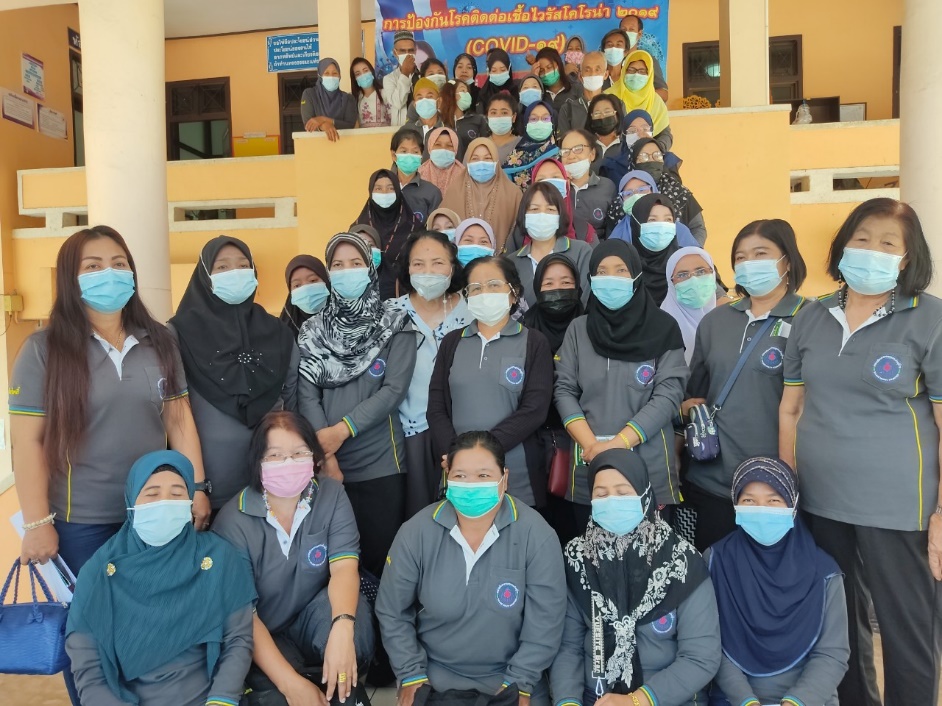 โดยกองทุนหลักประกันสุขภาพตำบลปากล่ออำเภอโคกโพธิ์ จังหวัดปัตตานีแบบเสนอโครงการกองทุนหลักประกันสุขภาพระดับท้องถิ่น เขต 12 สงขลา(แบบฟอร์มนี้เป็นตัวอย่าง กองทุน สามารถปรับเปลี่ยนหรือเพิ่มเติมรายละเอียดได้ ตามความเหมาะสม)หลักการและเหตุผลจากสถานการณ์การระบาดของไวรัสโควิด 2019 ซึ่งกระทรวงสาธารณสุขประกาศให้โรคไวรัสโคโรนา หรือ COVID-19 เป็นโรคร้ายแรง ทำให้เกิดการตื่นตระหนกของประชาชนทั่วโลกและคนไทย ซึ่งพบการระบาดไปในหลายประเทศ ส่งผลให้มีผู้เสียชีวิตจำนวนมาก ส่งผลกระทบต่อเศรษฐกิจสังคมอย่างรุนแรงสถานการณ์การระบาดกำลังแพร่กระจายยังไม่สามารถควบคุมได้ ประเทศไทยพบผู้ป่วยยืนยัน 2,700 คน พบผู้เสียชีวิต 47 คน (ข้อมูลจาก : รายงานสถานการณ์โรคติดเชื้อไวรัสโคโรนา 2019 (COVID-19) ศูนย์ปฏิบัติการภาวะฉุกเฉิน กรณีโรคติดเชื้อไวรัสโคโรนา 2019 (COVID-19) กรมควบคุมโรค กระทรวงสาธารณสุข วันที่ 17เมษายน 2563) หลายประเทศมีมาตรการในการควบคุมป้องกันการระบาดของโรคด้วยการปิดเมืองปิดประเทศ หรือหยุดกิจการบางประเภท ส่งผลให้แรงงานชาวไทยหรือนักศึกษาที่อาศัยอยู่ในพื้นที่เสี่ยงทั้งในต่างประเทศและภายในประเทศมีการเดินทางกลับภูมิลำเนา สำหรับจังหวัดปัตตานี ส่วนใหญ่มาจากการไปร่วมกิจกรรมทางศาสนา ( ดาวะ) ทั้งนี้ การเฝ้าระวังป้องกันและควบคุมโรคติดเชื้อไวรัสโคโรนา 2019 (COVID-19) จำเป็นต้องมีการดำเนินการให้ความรู้ คำแนะนำ การดูแลเฝ้าระวังป้องกันตนเองให้กับประชาชนในเขตพื้นที่ ได้แก่ หน่วยบริการ สถานบริการ หน่วยงานสาธารณสุข สถานประกอบการ สถานศึกษา หน่วยราชการ ร้านค้า ชุมชน และบริการสาธารณะต่างๆ ในเขตพื้นที่ความรับผิดชอบของตำบลปากล่ออสม.ในตำบลปากล่อ รับผิดชอบดูแลเกี่ยวกับการติดตามเฝ้าระวังกลุ่มเสี่ยงด้านสาธารณสุข ตามมาตรการแก้ไขสถานการณ์โรคติดเชื้อไวรัสโคโรนา 2019 (COVID-19) ของกรมอนามัยและกระทรวงมหาดไทย  ให้ทันต่อเหตุการณ์ เพื่อลดผลกระทบต่อสุขภาพของประชาชน ตลอดจนป้องกันไม่ให้เกิดการแพร่ระบาดของโรคในวงกว้าง โรคติดเชื้อไวรัสโคโรนา (COVID-19) ซึ่งย่อมาจาก“Coronavirus disease 2019” เป็นตระกูลเดียวกับโรคซาร์ส ที่ระบาดเมื่อปี 2545 ทำให้เกิดโรคทางเดินหายใจอักเสบเฉียบพลันปอดอักเสบและมีภาวะแทรกซ้อน พบแหล่งกำเนิดจากเมืองอู่ฮั่น มลฑลหู่เป่ย ประเทศจีน จากที่มีผู้ป่วยมีอาการคล้ายปอดอักเสบและไข้หวัดใหญ่เป็นจำนวนมาก จึงมีการเก็บตัวอย่างของคนไข้เหล่านี้ไปถอดรหัสพันธุกรรมและได้ว่าเป็นเชื้อไวรัสโคโรนา ซึ่งเป็นสายพันธุ์ที่ 7 ที่ถูกค้นพบ เป็นตระกูลเดียวกับโรคซาร์ส (SARS) และเมอร์ส (MERS)ดังนั้น กลุ่ม อสม ในตำบลปากล่อ จึงได้จัดทำโครงการอบรม ให้ความรู้ การป้องกันโรคติดเชื้อไวรัสโคโรนา2019 (COVID-19)  เพื่อควบคุมเฝ้าระวังและป้องกันการระบาดของโรคติดเชื้อไวรัสโคโรนา (COVID-19) ตั้งรับการแพร่ระบาดของโรคติดเชื้อไวรัสโคโรนา (COVID-19) ให้ทันต่อสถานการณ์การแพร่ระบาดของโรควิธีการดำเนินงาน1.ขั้นตอนการวางแผนวางแผน กำหนดเป้าหมาย วัตถุประสงค์ จำนวนกลุ่มเป้าหมาย เนื้อหาและรูปแบบวิธีการดำเนินโครงการแต่งตั้งเจ้าหน้าที่ผู้ปฏิบัติงานตามแผนงานโครงการติดต่อประสานงานหน่วยงาน/ผู้ที่เกี่ยวข้องเพื่อร่วมกันดำเนินงาน2.จัดทำโครงการเพื่อขออนุมัติต่อคณะกรรมการบรหารกองทุนหลักประกันสุขภาพตำบลปากล่อ3.ขั้นตอนการดำเนินงาน- การจัดหาผลิตสื่อ แผ่นพับ ในการป้องกันโรคติดเชื้อไวรัสโคโรนา 2019 (COVID-19) - ดำเนินการ ประชาสัมพันธ์ อบรมให้ความรู้กับประชาชนในการป้องกันโรคติดเชื้อไวรัสโคโรนา 2019 (COVID-19)- ติดตามสถานสถานการณ์ เฝ้าระวังสถานการณ์ เพื่อเตรียมความพร้อมในการป้องกัน- สรุปผลการดำเนินงาน และรายงานให้คณะกรรมการกองทุนฯทราบเมื่อสิ้นสุดโครงการผลที่คาดว่าจะได้รับประชาชนมีความรู้และปฏิบัติตามมาตรการป้องกันตนเองจากโรคติดต่อได้การเตรียมความพร้อมเพื่อเฝ้าระวังภาวะฉุกเฉินทางสาธารณสุขได้อย่างเป็นระบบ ชัดเจน และมีประสิทธิภาพกิจกรรม7. สรุปแผนงาน/โครงการ/กิจกรรม7.1	หน่วยงาน/องค์กร/กลุ่มคน ที่รับผิดชอบโครงการ (ตามประกาศคณะกรรมการหลักประกันฯ พ.ศ. 2561 ข้อ 10)	ชื่อหน่วยงาน/องค์กร/กลุ่มคน.................................................................................................	  7.1.1 หน่วยบริการหรือสถานบริการสาธารณสุข เช่น รพ.สต.	  7.1.2 หน่วยงานสาธารณสุขอื่นของ อปท. เช่น กองสาธารณสุขของเทศบาล	  7.1.3 หน่วยงานสาธารณสุขอื่นของรัฐ เช่น สสอ.	  7.1.4 หน่วยงานอื่นๆ ที่ไม่ใช่หน่วยงานสาธารณสุข เช่น โรงเรียน	  7.1.5 กลุ่มหรือองค์กรประชาชน7.2	ประเภทการสนับสนุน (ตามประกาศคณะกรรมการหลักประกันฯ พ.ศ. 2561 ข้อ 10)	  7.2.1 สนับสนุนและส่งเสริมการจัดบริการสาธารณสุขของหน่วยบริการ/สถานบริการ/หน่วยงานสาธารณสุข [ข้อ 10(1)]             7.2.2 สนับสนุนการจัดกระบวนการหรือกิจกรรมสร้างเสริมสุขภาพ และการป้องกันโรคของกลุ่มหรือองค์กรประชาชน/หน่วยงานอื่น [ข้อ 10(2)]	  7.2.3 สนับสนุนและส่งเสริมการจัดบริการสาธารณสุขของ ศูนย์เด็กเล็ก/ผู้สูงอายุ/คนพิการ [ข้อ 10(3)]	  7.2.4 สนับสนุนการบริหารหรือพัฒนากองทุนฯ [ข้อ 10(4)]	  7.2.5 สนับสนุนกรณีเกิดโรคระบาดหรือภัยพิบัติ [ข้อ 10 (5)]7.3	กลุ่มเป้าหมายหลัก (ตามแนบท้ายประกาศคณะอนุกรรมการส่งเสริมสุขภาพและป้องกันโรคฯ พ.ศ. 2557)	  7.3.1 กลุ่มหญิงตั้งครรภ์และหญิงหลังคลอด   จำนวน.............................	  7.3.2 กลุ่มเด็กเล็กและเด็กก่อนวัยเรียน จำนวน.............................	  7.3.3 กลุ่มเด็กวัยเรียนและเยาวชน  จำนวน.............................	  7.3.4 กลุ่มวัยทำงาน จำนวน............60..คน.................	  7.3.5.1 กลุ่มผู้สูงอายุ จำนวน.............................	  7.3.5.2 กลุ่มผู้ป่วยโรคเรื้อรัง จำนวน.............................	  7.3.6 กลุ่มคนพิการและทุพพลภาพ จำนวน.............................	  7.3.7 กลุ่มประชาชนทั่วไปที่มีภาวะเสี่ยง จำนวน.............................	  7.3.8 สำหรับการบริหารหรือพัฒนากองทุนฯ [ข้อ 10(4)]7.4	กิจกรรมหลักตามกลุ่มเป้าหมายหลัก	  7.4.1  กลุ่มหญิงตั้งครรภ์และหญิงหลังคลอด	  7.4.1.1 การสำรวจข้อมูลสุขภาพ การจัดทำทะเบียนและฐานข้อมูลสุขภาพ	  7.4.1.2 การตรวจคัดกรอง ประเมินภาวะสุขภาพ และการค้นหาผู้มีภาวะเสี่ยง	  7.4.1.3 การเยี่ยมติดตามดูแลสุขภาพก่อนคลอดและหลังคลอด	  7.4.1.4 การรณรงค์/ประชาสัมพันธ์/ฝึกอบรม/ให้ความรู้	  7.4.1.5 การส่งเสริมการเลี้ยงลูกด้วยนมแม่	  7.4.1.6 การคัดกรองและดูแลรักษามะเร็งปากมดลูกและมะเร็งเต้านม	  7.4.1.7 การส่งสริมสุขภาพช่องปาก	  7.4.1.8 อื่นๆ (ระบุ) ....................................................................	 7.4.2  กลุ่มเด็กเล็กและเด็กก่อนวัยเรียน	  7.4.2.1 การสำรวจข้อมูลสุขภาพ การจัดทำทะเบียนและฐานข้อมูลสุขภาพ	  7.4.2.2 การตรวจคัดกรอง ประเมินภาวะสุขภาพ และการค้นหาผู้มีภาวะเสี่ยง	  7.4.2.3 การเยี่ยมติดตามดูแลสุขภาพ	  7.4.2.4 การรณรงค์/ประชาสัมพันธ์/ฝึกอบรม/ให้ความรู้	  7.4.2.5 การส่งเสริมพัฒนาการตามวัย/กระบวนการเรียนรู้/ความฉลาดทางปัญญาและอารมณ์	  7.4.2.6 การส่งเสริมการได้รับวัคซีนป้องกันโรคตามวัย	  7.4.2.7 การส่งเสริมสุขภาพช่องปาก	  7.4.2.8 อื่นๆ (ระบุ) .................................................................................	  7.4.3  กลุ่มเด็กวัยเรียนและเยาวชน	  7.4.3.1 การสำรวจข้อมูลสุขภาพ การจัดทำทะเบียนและฐานข้อมูลสุขภาพ	  7.4.3.2 การตรวจคัดกรอง ประเมินภาวะสุขภาพ และการค้นหาผู้มีภาวะเสี่ยง	  7.4.3.3 การเยี่ยมติดตามดูแลสุขภาพ	  7.4.3.4 การรณรงค์/ประชาสัมพันธ์/ฝึกอบรม/ให้ความรู้	  7.4.3.5 การส่งสริมพัฒนาการตามวัย/กระบวนการเรียนรู้/ความฉลาดทางปัญญาและอารมณ์	  7.4.3.6 การส่งเสริมการได้รับวัคซีนป้องกันโรคตามวัย	  7.4.3.7 การป้องกันและลดปัญหาด้านเพศสัมพันธ์/การตั้งครรภ์ไม่พร้อม	  7.4.3.8 การป้องกันและลดปัญหาด้านสารเสพติด/ยาสูบ/เครื่องดื่มแอลกอฮอร์	  7.4.3.9 อื่นๆ (ระบุ) ....................................................................	  7.4.4  กลุ่มวัยทำงาน	  7.4.4.1 การสำรวจข้อมูลสุขภาพ การจัดทำทะเบียนและฐานข้อมูลสุขภาพ	  7.4.4.2 การตรวจคัดกรอง ประเมินภาวะสุขภาพ และการค้นหาผู้มีภาวะเสี่ยง	  7.4.4.3 การเยี่ยมติดตามดูแลสุขภาพ	  7.4.4.4 การรณรงค์/ประชาสัมพันธ์/ฝึกอบรม/ให้ความรู้	  7.4.4.5 การส่งเสริมพฤติกรรมสุขภาพในกลุ่มวัยทำงานและการปรับเปลี่ยนสิ่งแวดล้อมในการทำงาน	  7.4.4.6 การส่งเสริมการดูแลสุขภาพจิตแก่กลุ่มวัยทำงาน	  7.4.4.7 การป้องกันและลดปัญหาด้านเพศสัมพันธ์/การตั้งครรภ์ไม่พร้อม	  7.4.4.8 การป้องกันและลดปัญหาด้านสารเสพติด/ยาสูบ/เครื่องดื่มแอลกอฮอร์	  7.4.4.9 อื่นๆ (ระบุ) ...................................................................................................  7.4.5.1 กลุ่มผู้สูงอายุ	  7.4.5.1.1 การสำรวจข้อมูลสุขภาพ การจัดทำทะเบียนและฐานข้อมูลสุขภาพ	  7.4.5.1.2 การตรวจคัดกรอง ประเมินภาวะสุขภาพ และการค้นหาผู้มีภาวะเสี่ยง	  7.4.5.1.3 การเยี่ยมติดตามดูแลสุขภาพ	  7.4.5.1.4 การรณรงค์/ประชาสัมพันธ์/ฝึกอบรม/ให้ความรู้	  7.4.5.1.5 การส่งเสริมพัฒนาทักษะทางกายและใจ	  7.4.5.1.6 การคัดกรองและดูแลผู้มีภาวะซึมเศร้า	  7.4.5.1.7 การคัดกรองและดูแลผู้มีภาวะข้อเข่าเสื่อม	  7.4.5.1.8 อื่นๆ (ระบุ) ....................................................................................................	  7.4.5.2 กลุ่มผู้ป่วยโรคเรื้อรัง	  7.4.5.2.1 การสำรวจข้อมูลสุขภาพ การจัดทำทะเบียนและฐานข้อมูลสุขภาพ	  7.4.5.2.2 การตรวจคัดกรอง ประเมินภาวะสุขภาพ และการค้นหาผู้มีภาวะเสี่ยง	  7.4.5.2.3 การเยี่ยมติดตามดูแลสุขภาพ	  7.4.5.2.4 การรณรงค์/ประชาสัมพันธ์/ฝึกอบรม/ให้ความรู้	  7.4.5.2.5 การคัดกรองและดูแลผู้ป่วยโรคเบาหวานและความดันโลหิตสูง	  7.4.5.2.6 การคัดกรองและดูแลผู้ป่วยโรคหัวใจ	  7.4.5.2.7 การคัดกรองและดูแลผู้ป่วยโรคหลอดเลือดสมอง	  7.4.5.2.8 การคัดกรองและดูแลผู้ป่วยโรคมะเร็ง	  7.4.5.2.9 อื่นๆ (ระบุ) ........................................................................................	  7.4.6  กลุ่มคนพิการและทุพพลภาพ	  7.4.6.1 การสำรวจข้อมูลสุขภาพ การจัดทำทะเบียนและฐานข้อมูลสุขภาพ	  7.4.6.2 การตรวจคัดกรอง ประเมินภาวะสุขภาพ และการค้นหาผู้มีภาวะเสี่ยง	  7.4.6.3 การเยี่ยมติดตามดูแลสุขภาพ	  7.4.6.4 การรณรงค์/ประชาสัมพันธ์/ฝึกอบรม/ให้ความรู้	  7.4.6.5 การส่งเสริมพัฒนาทักษะทางกายและใจ	  7.4.6.6 การคัดกรองและดูแลผู้มีภาวะซึมเศร้า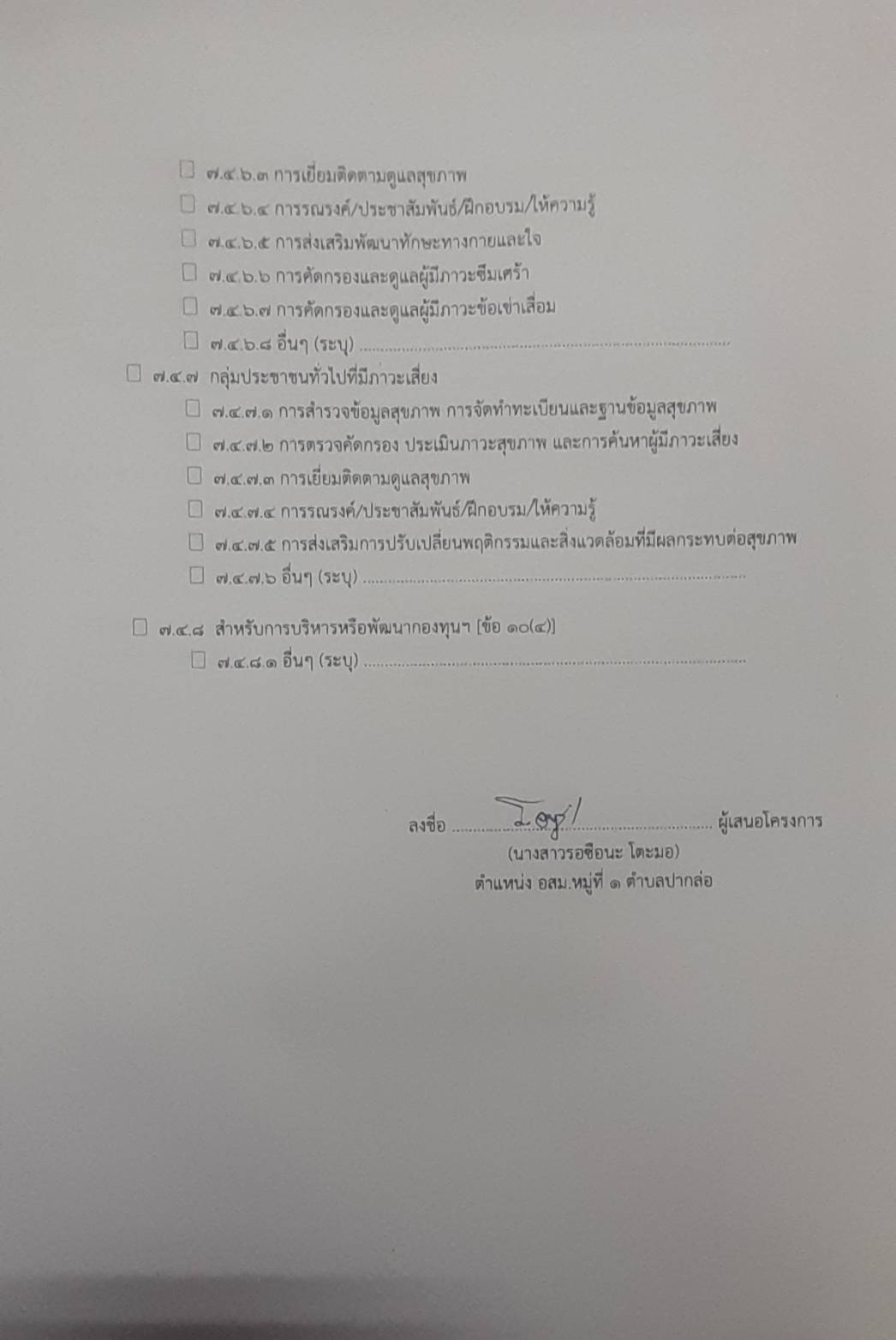 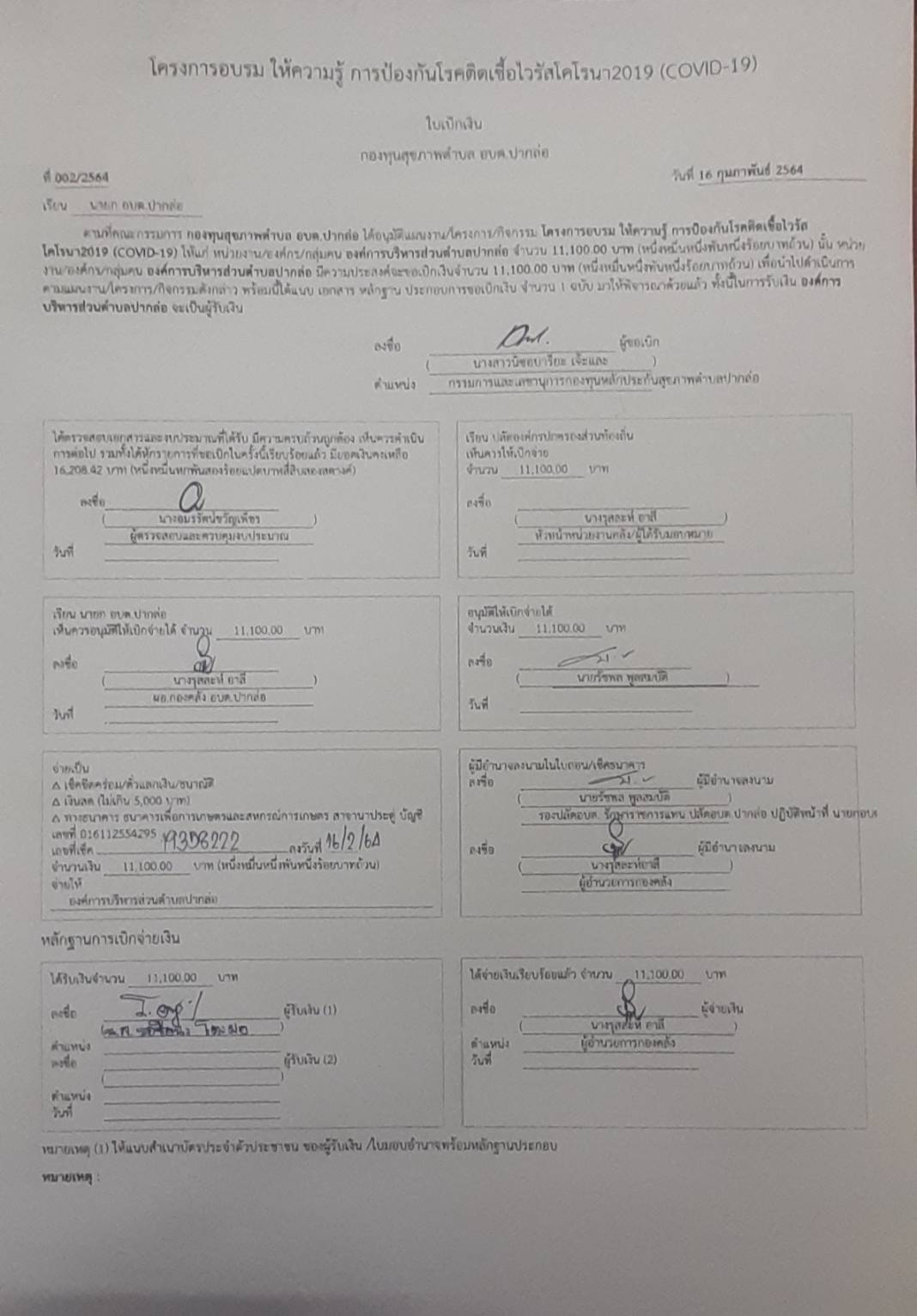 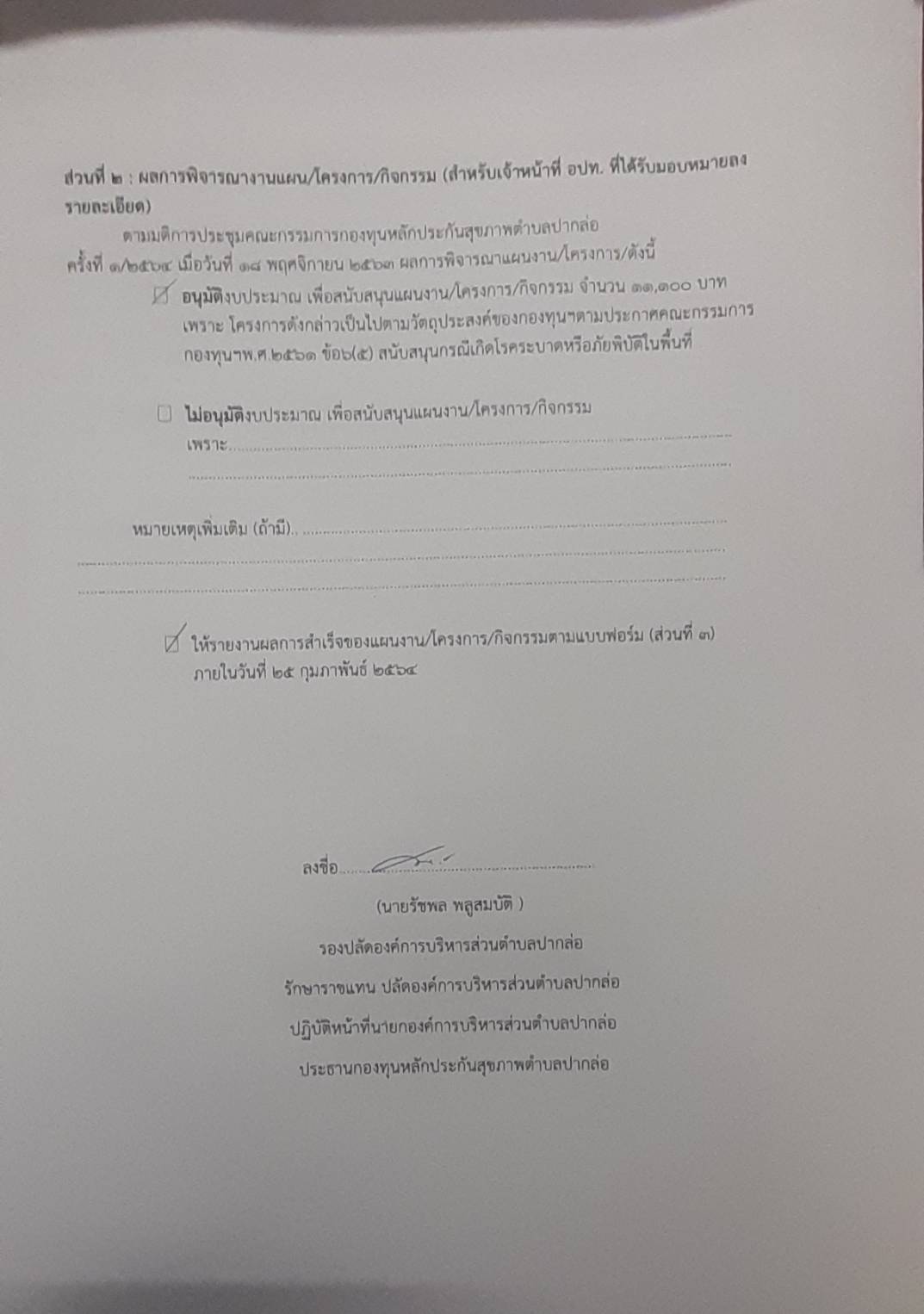 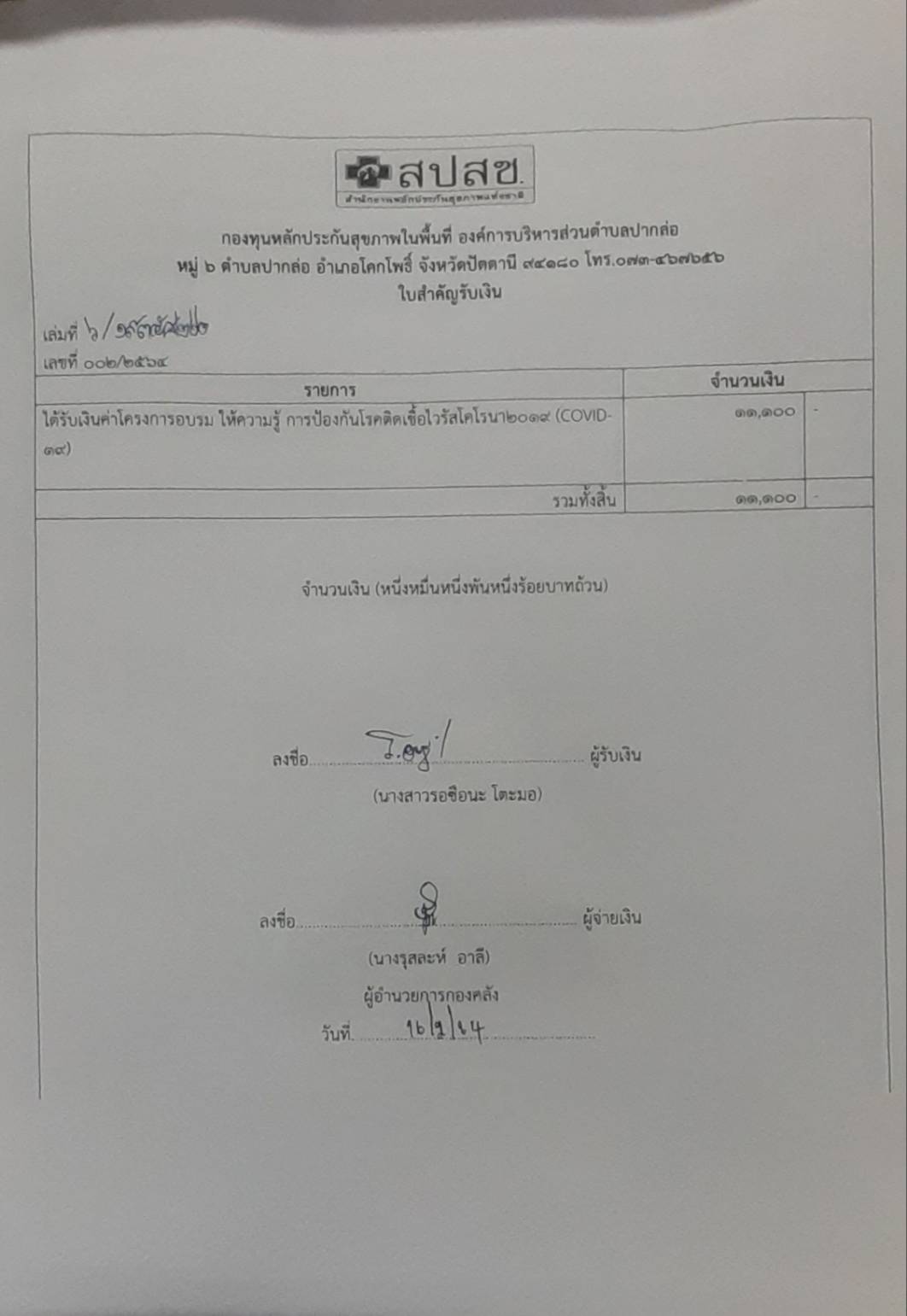 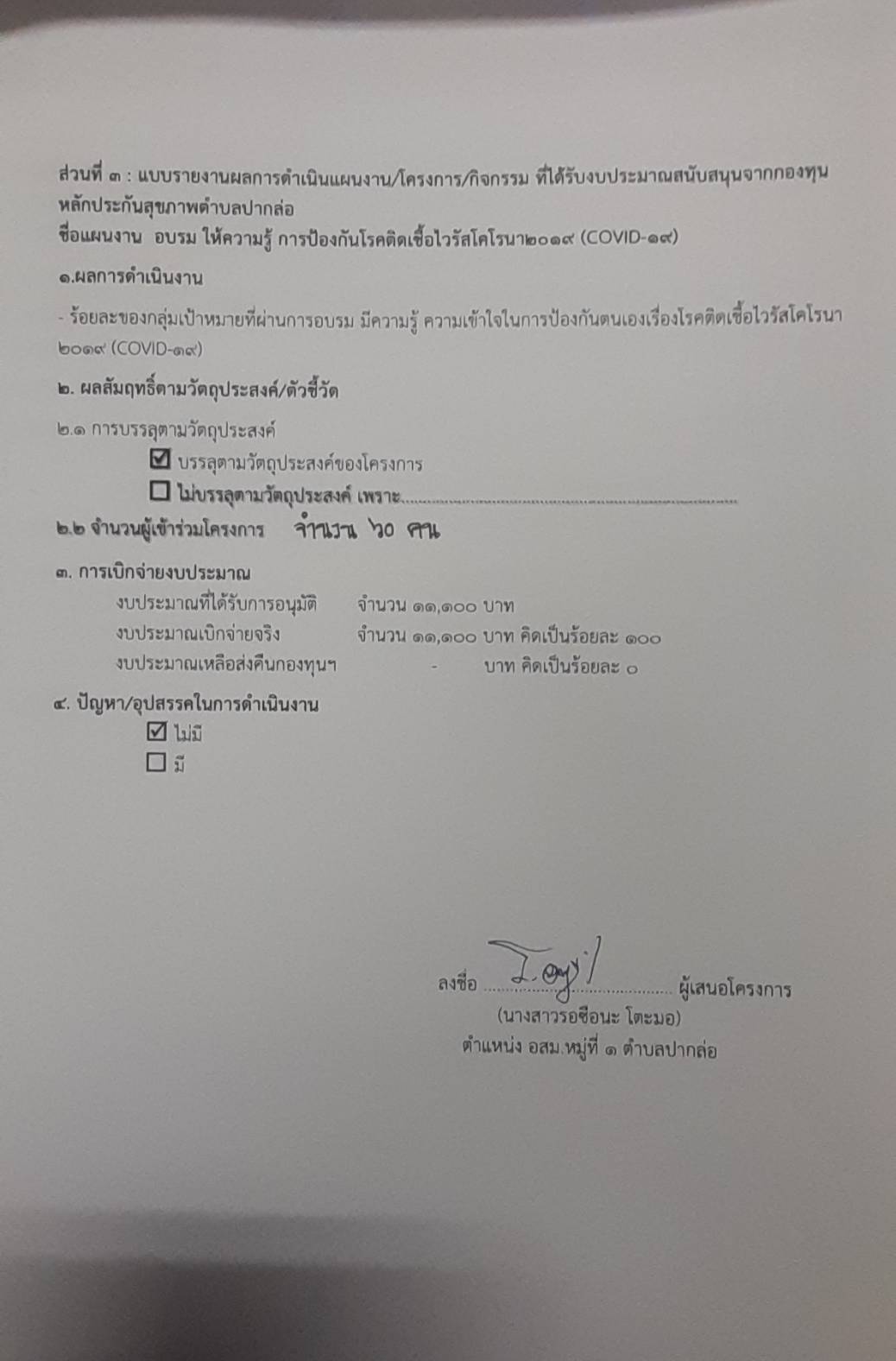 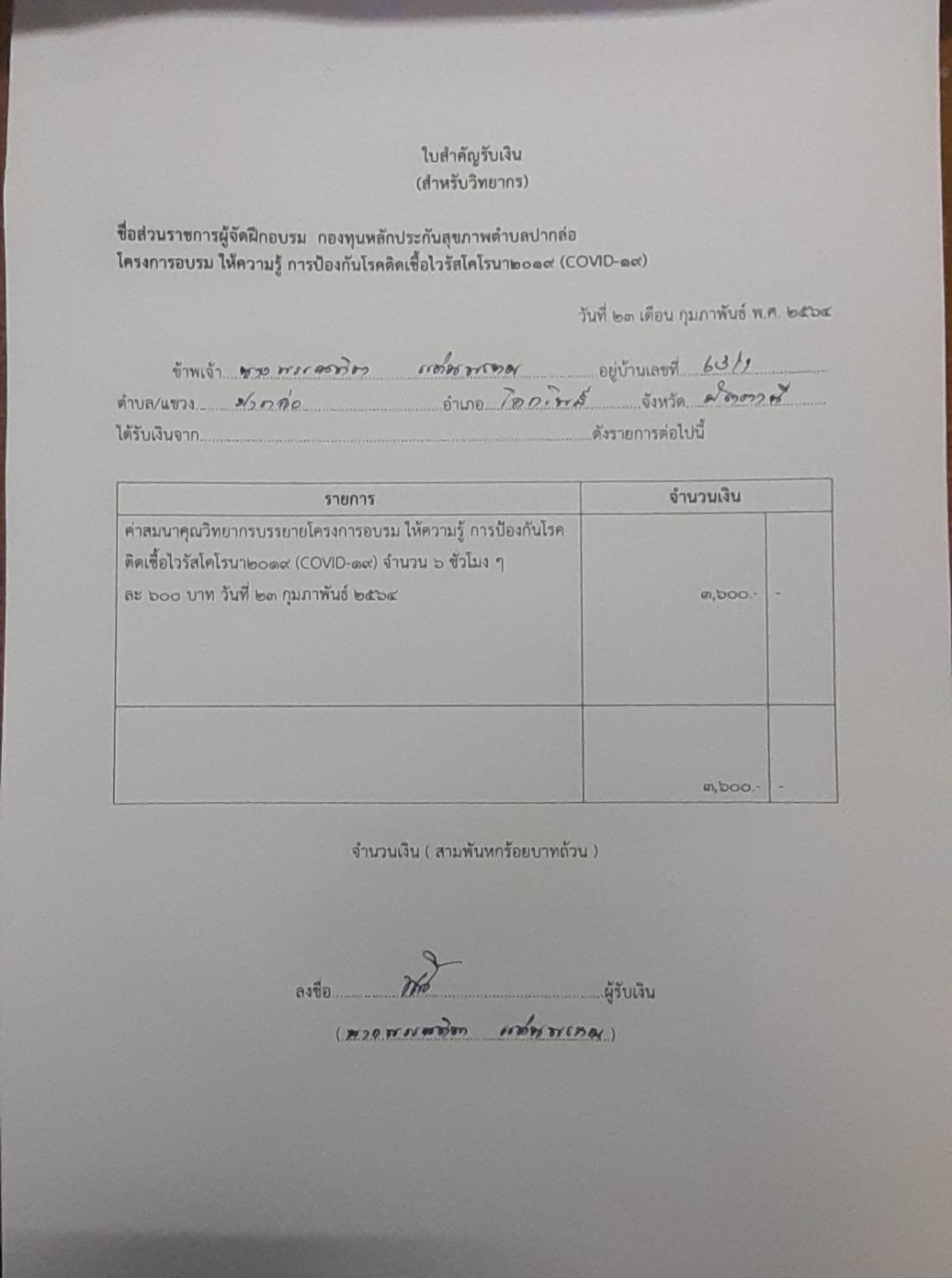 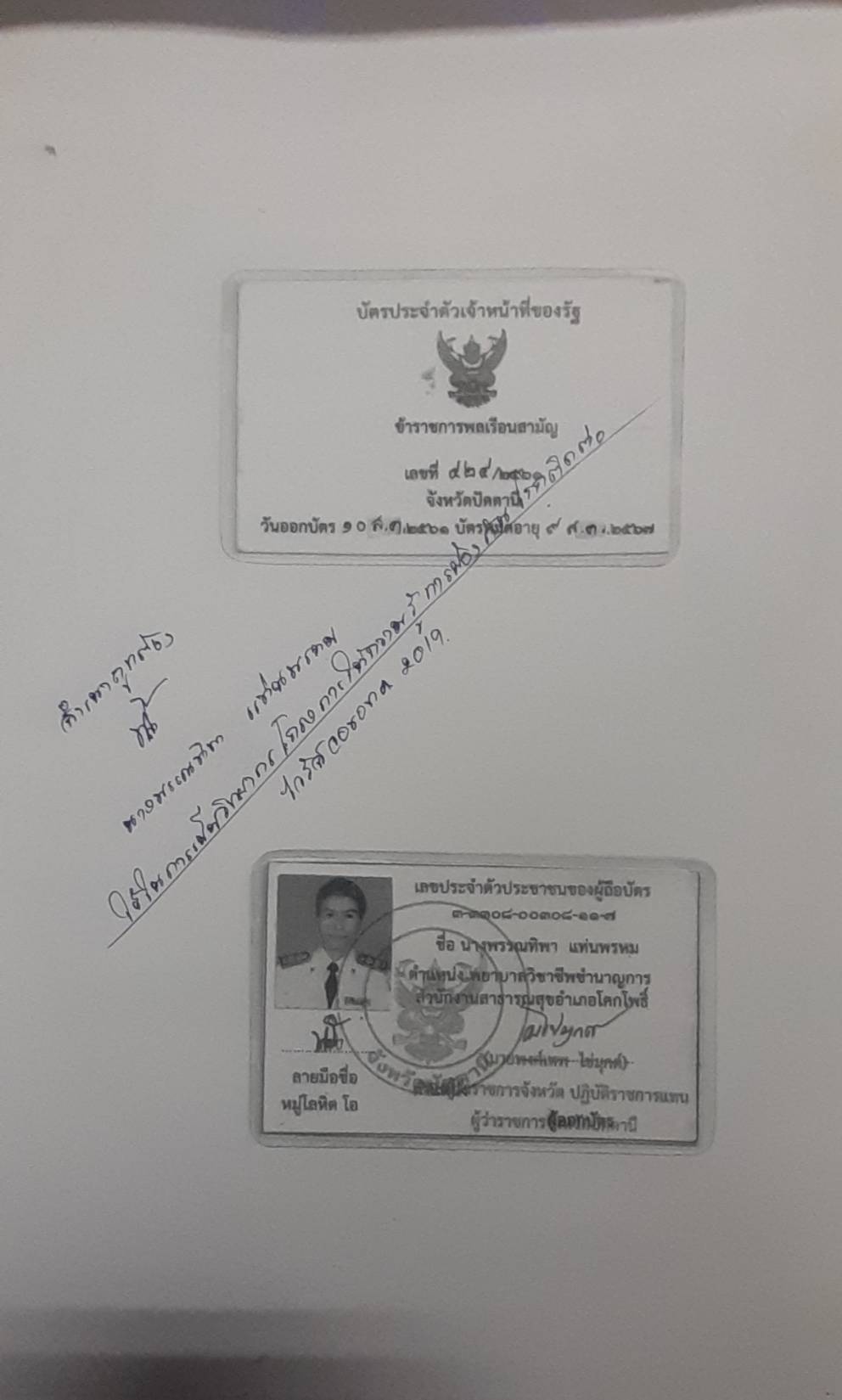 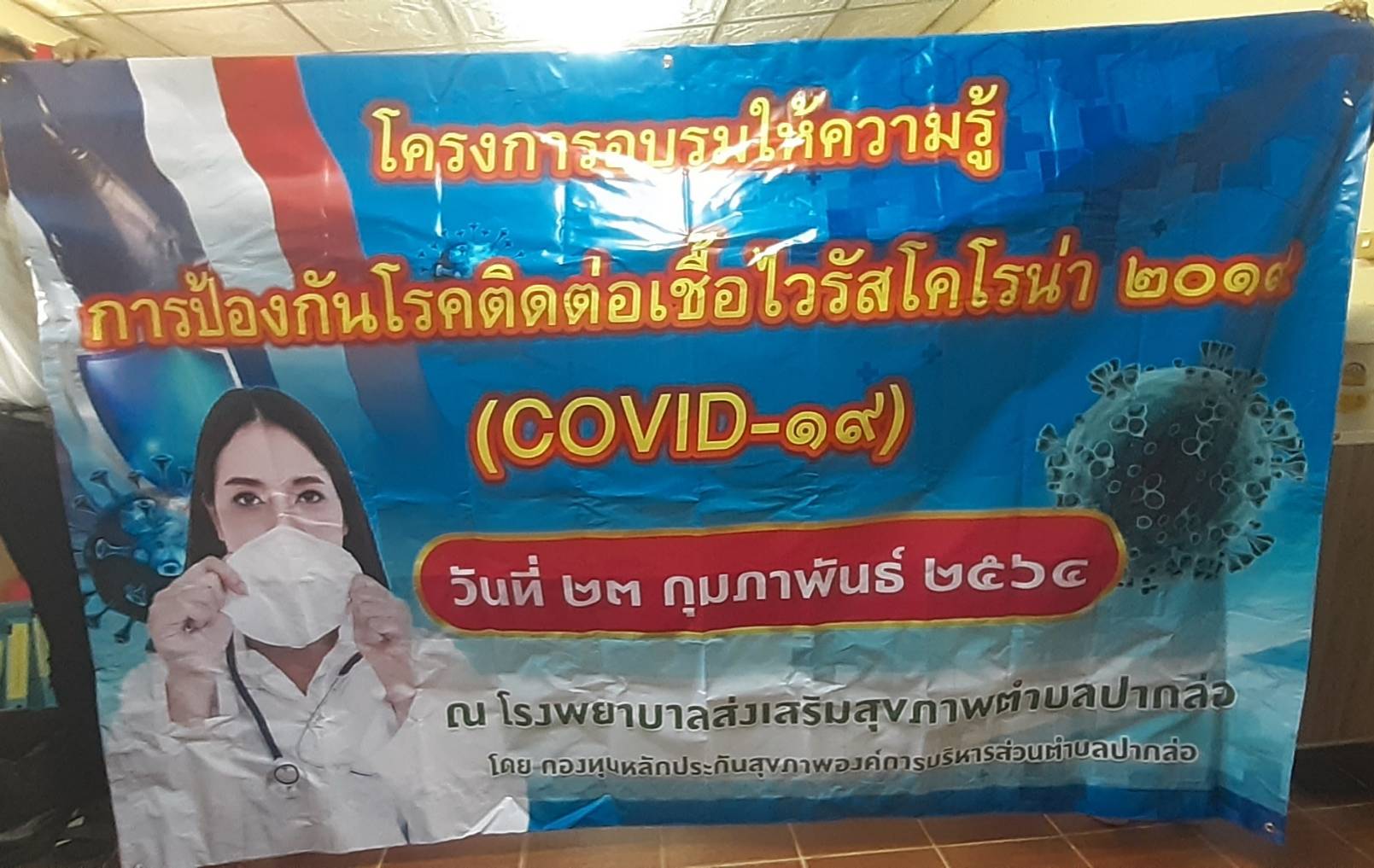 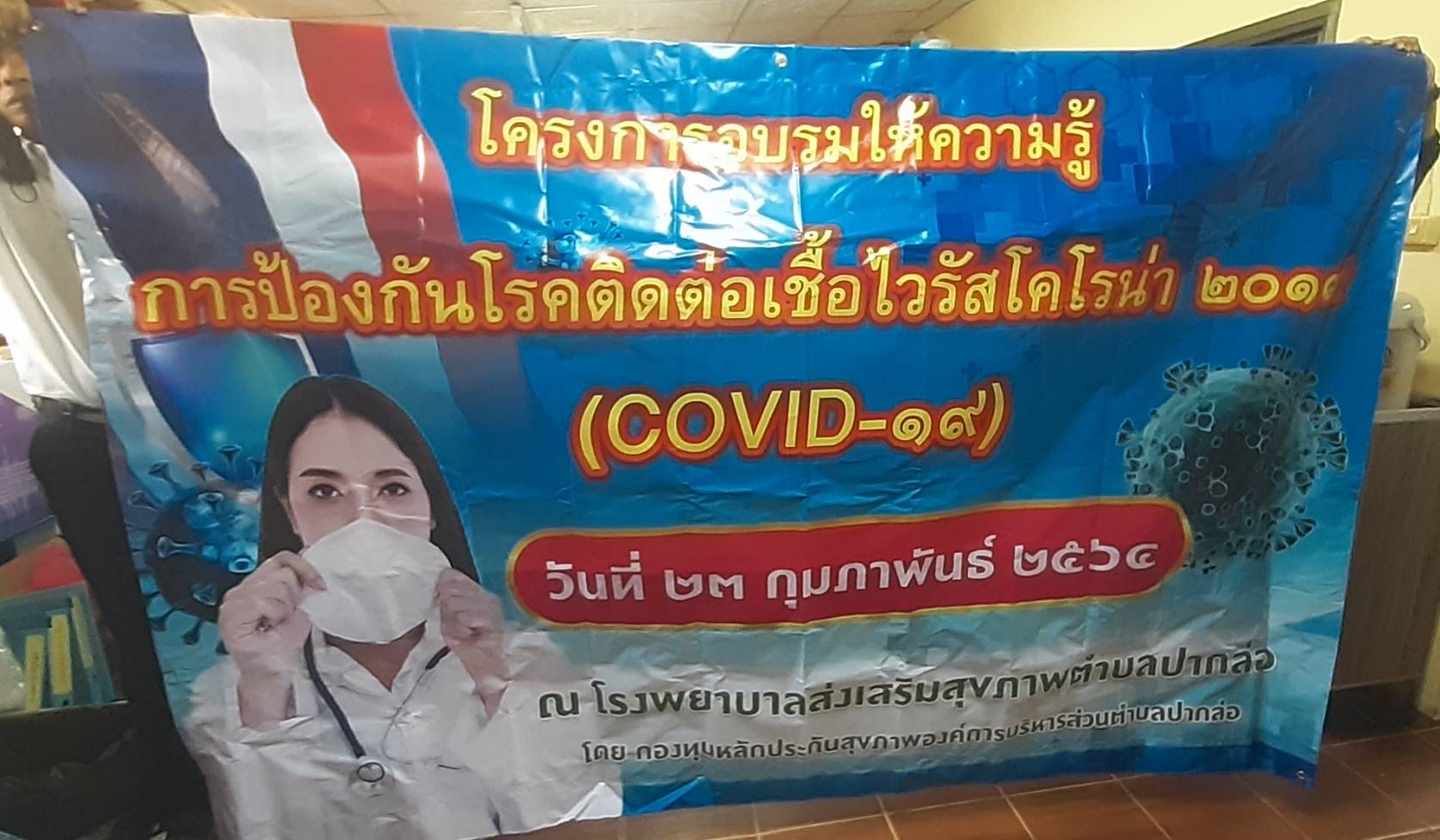 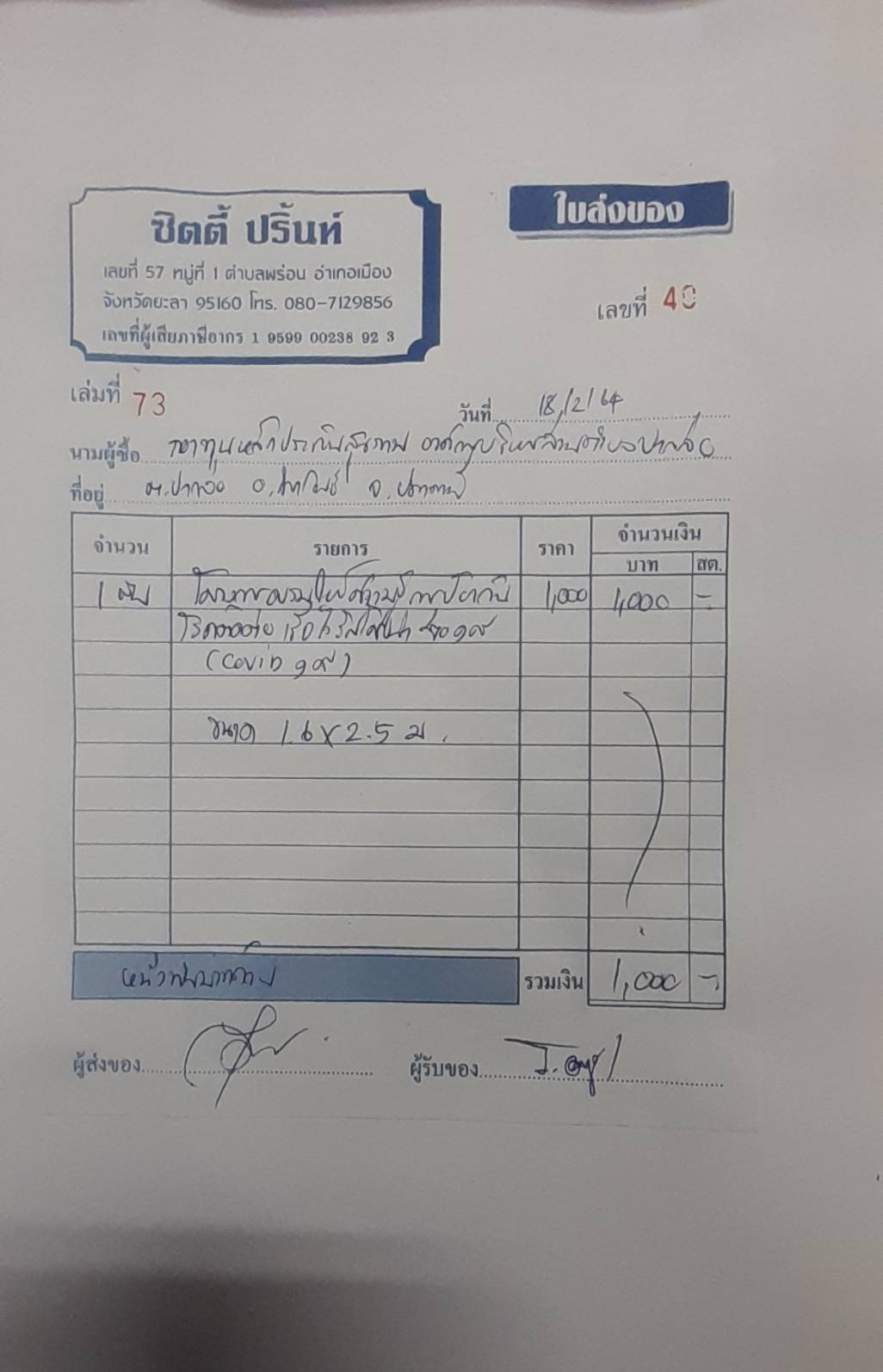 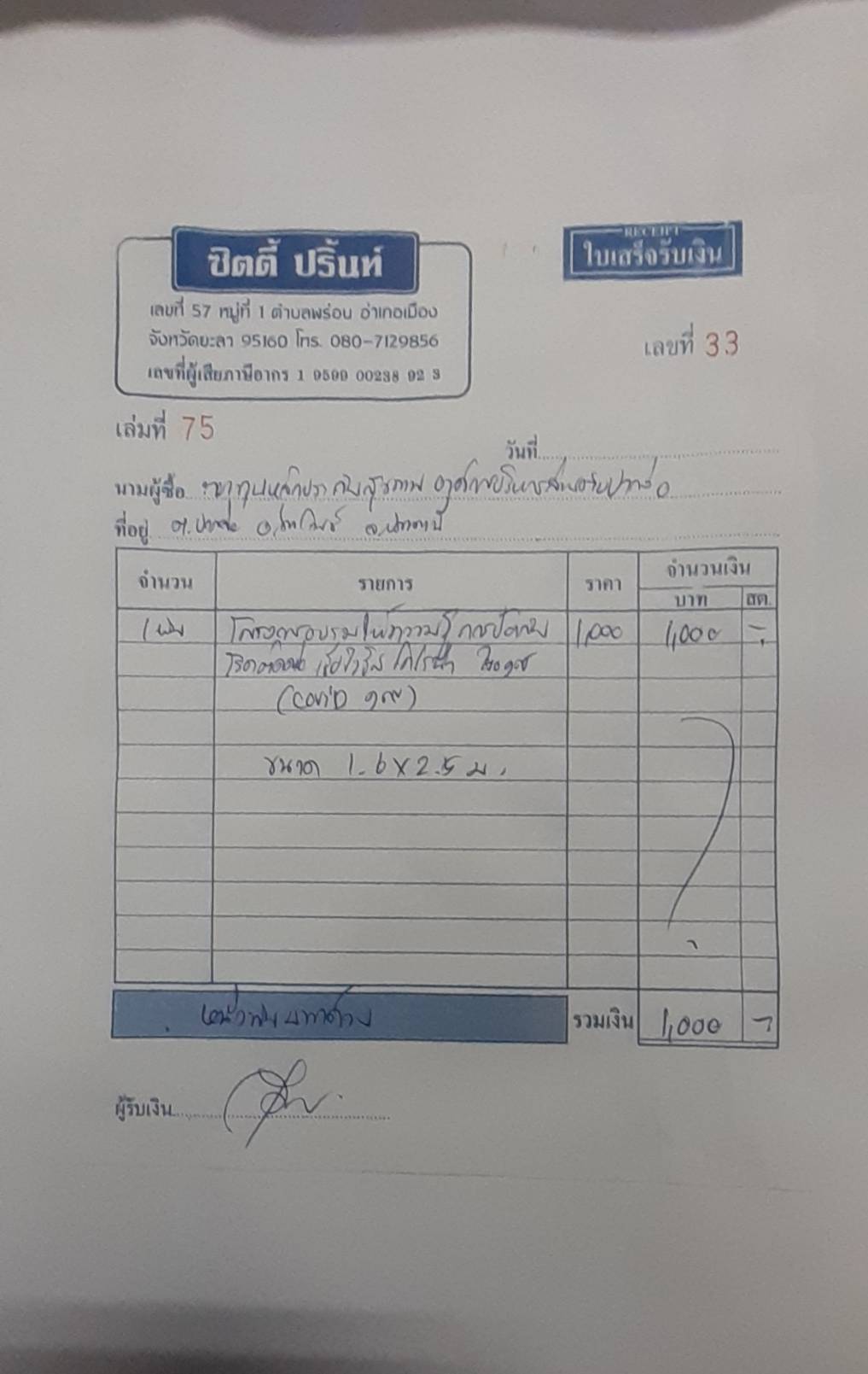 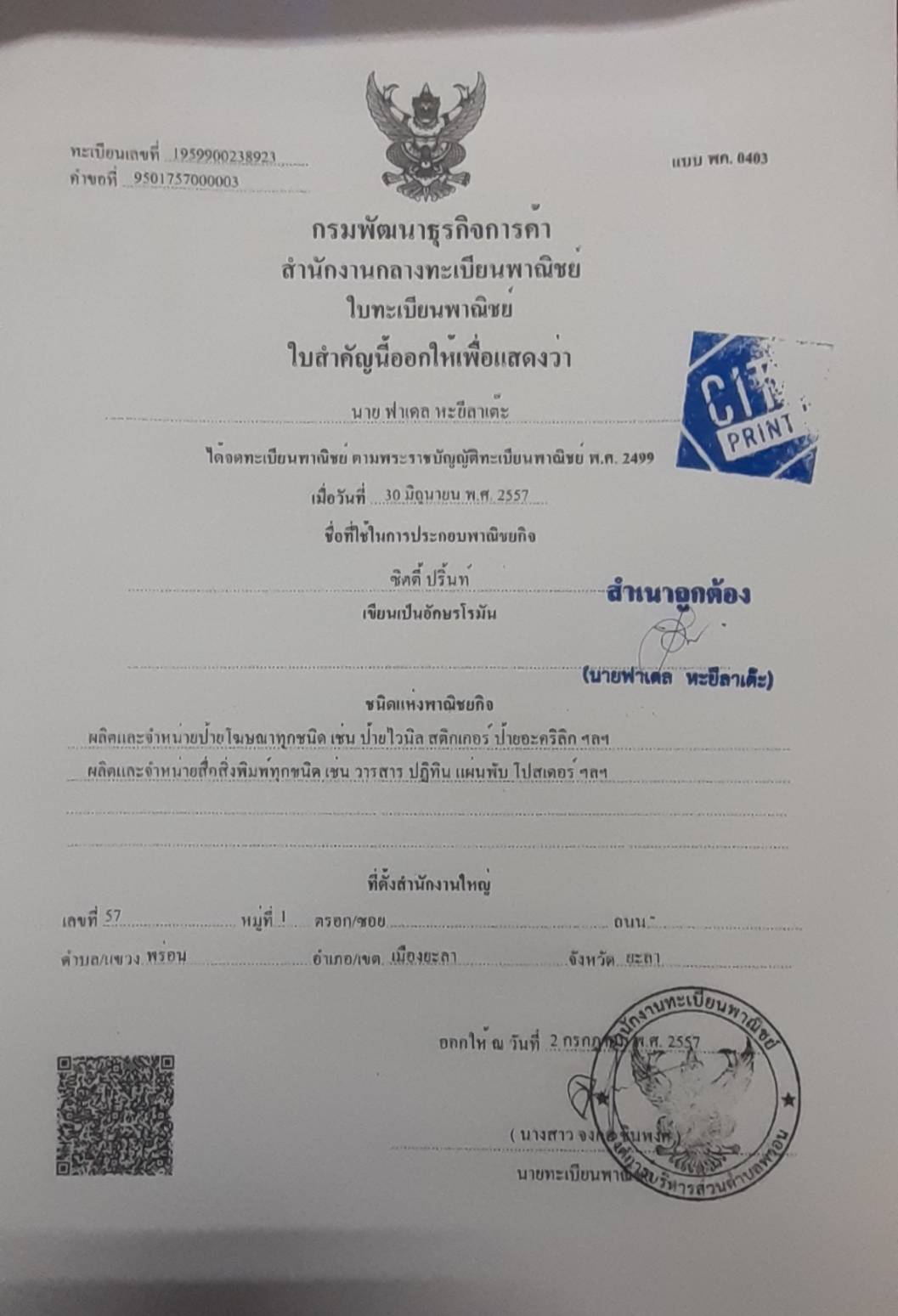 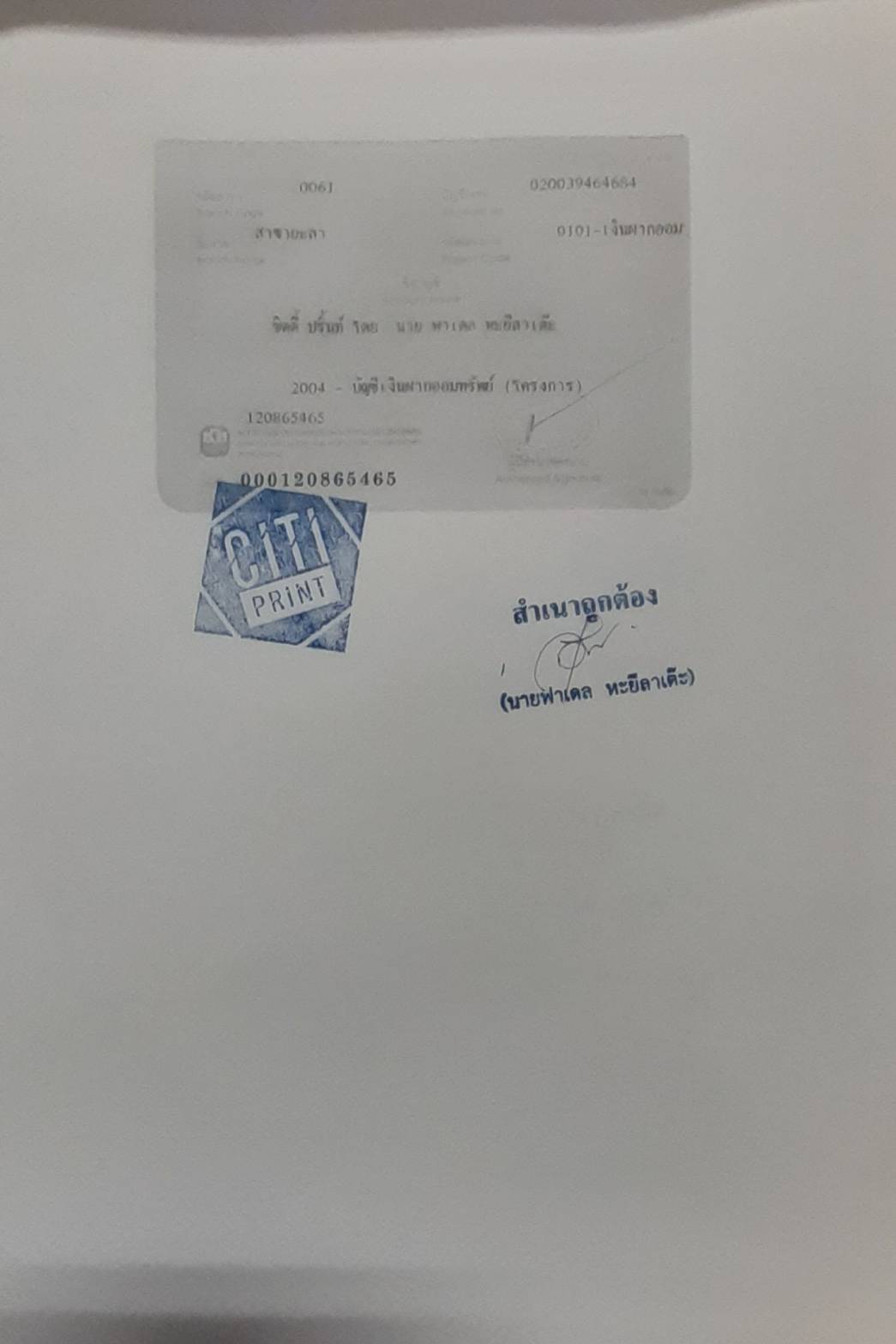 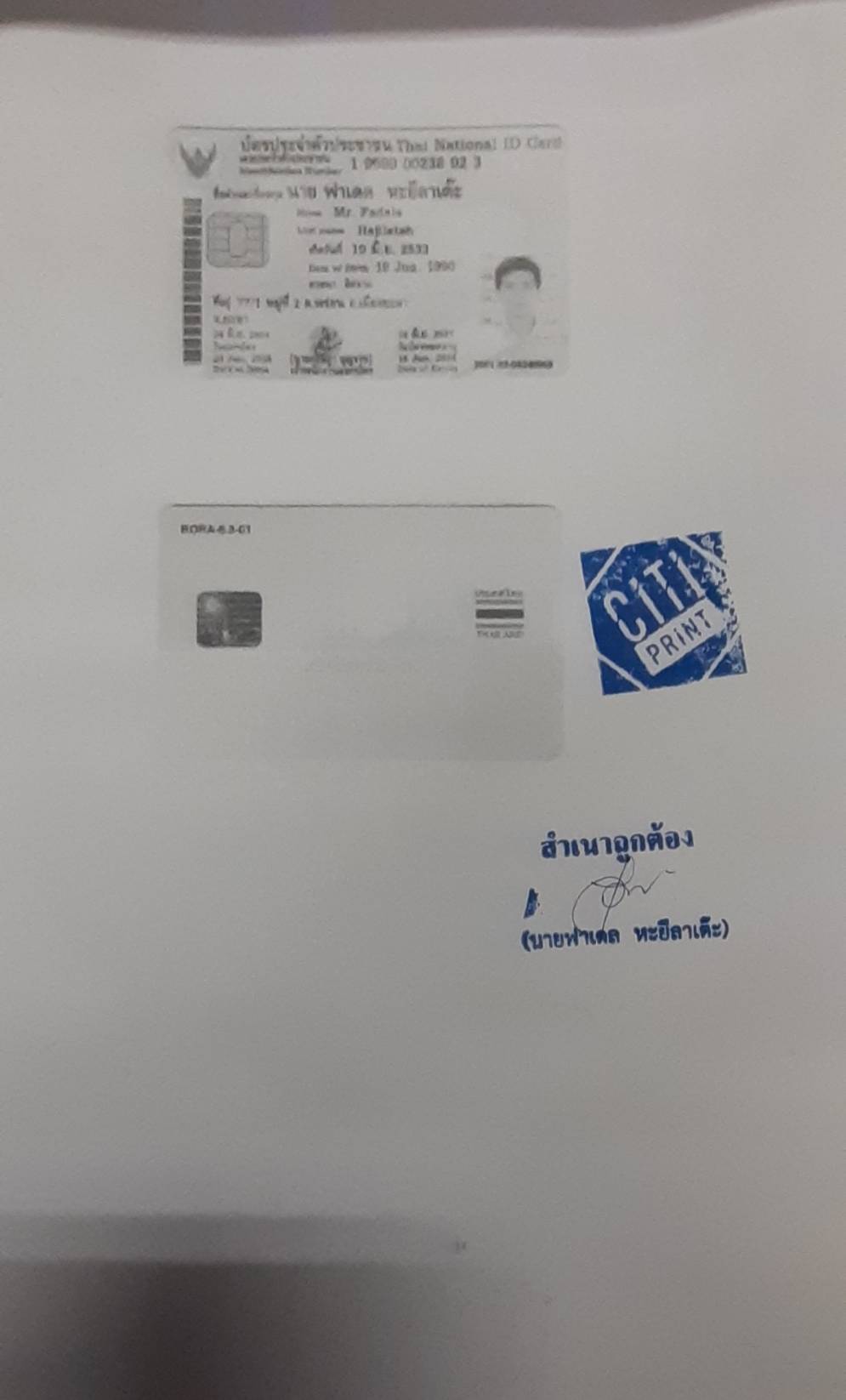 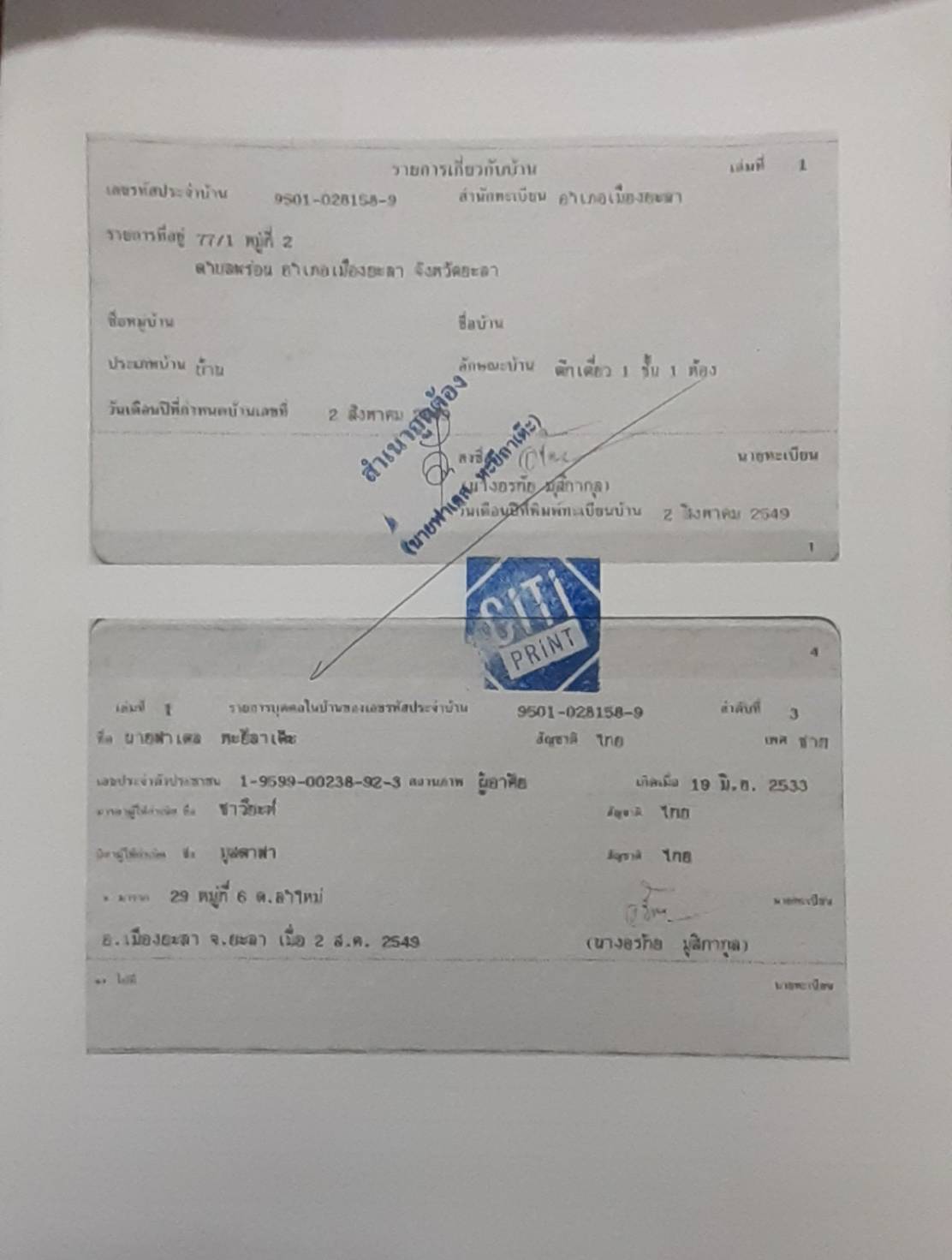 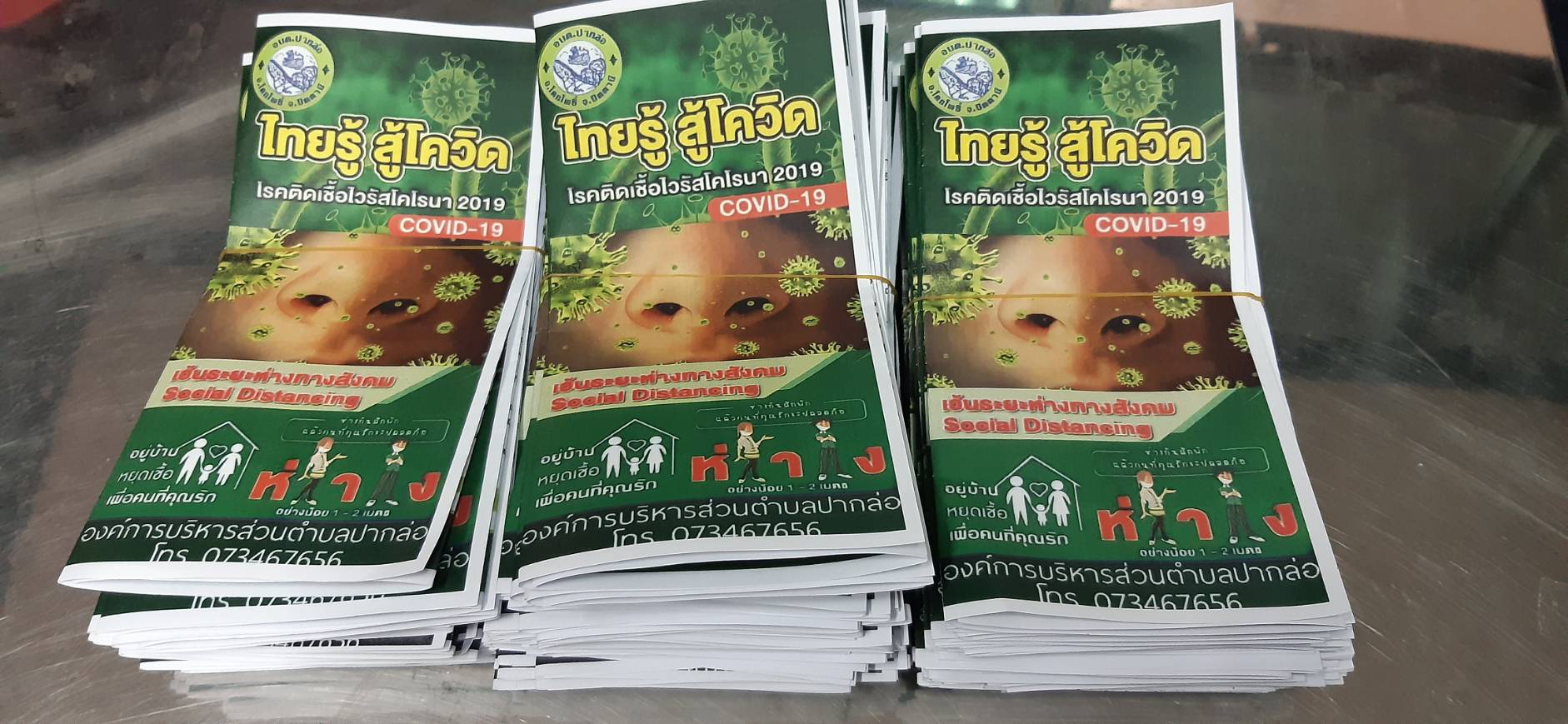 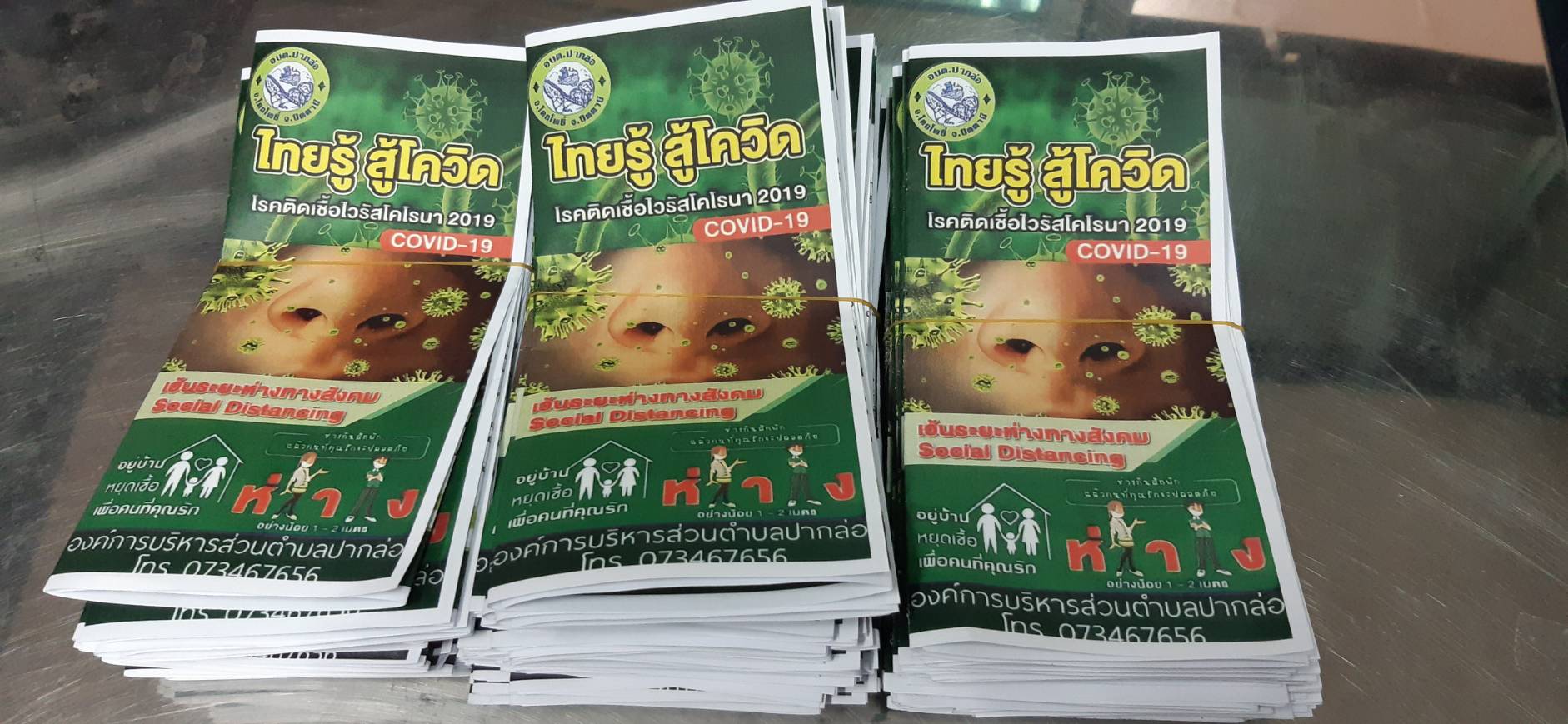 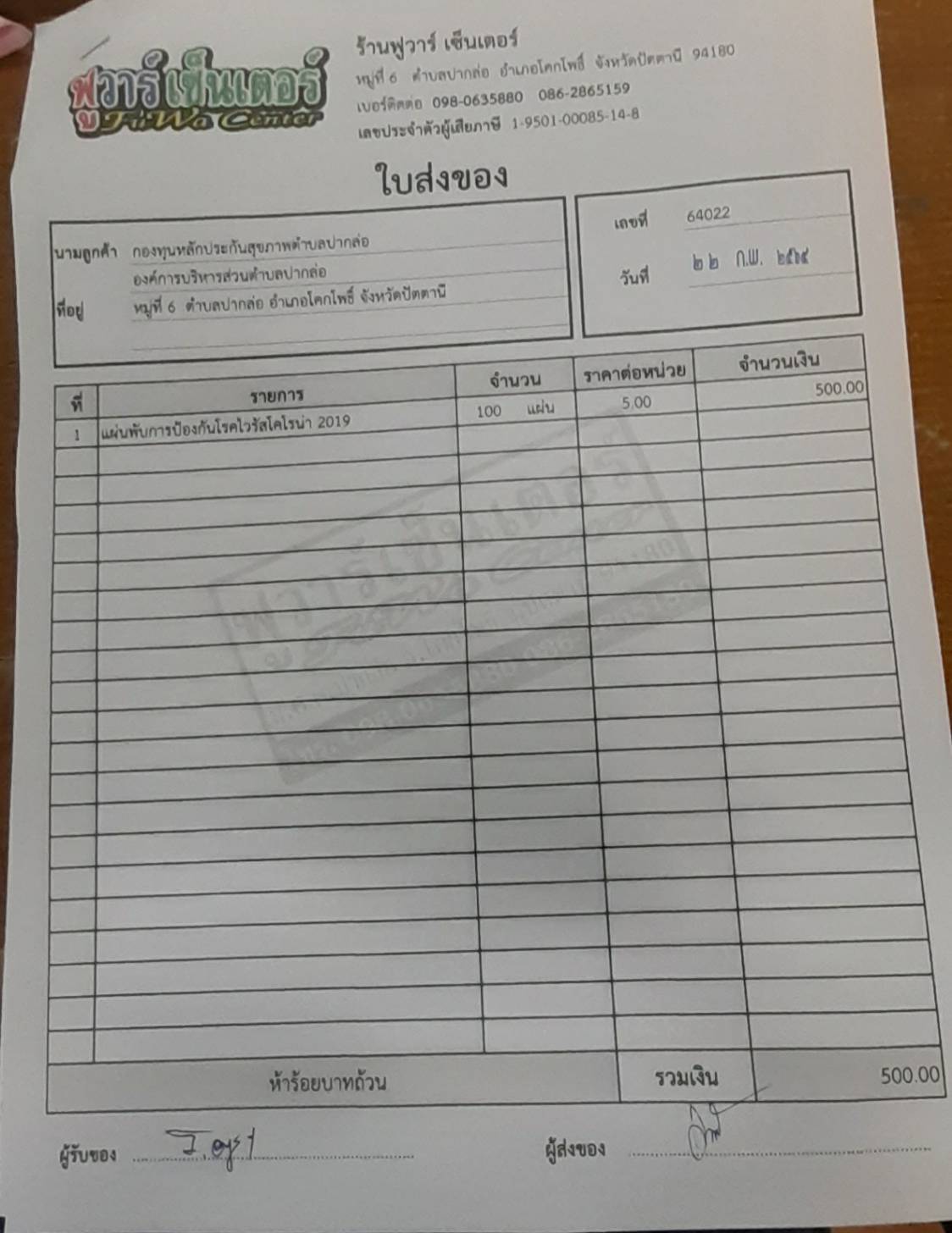 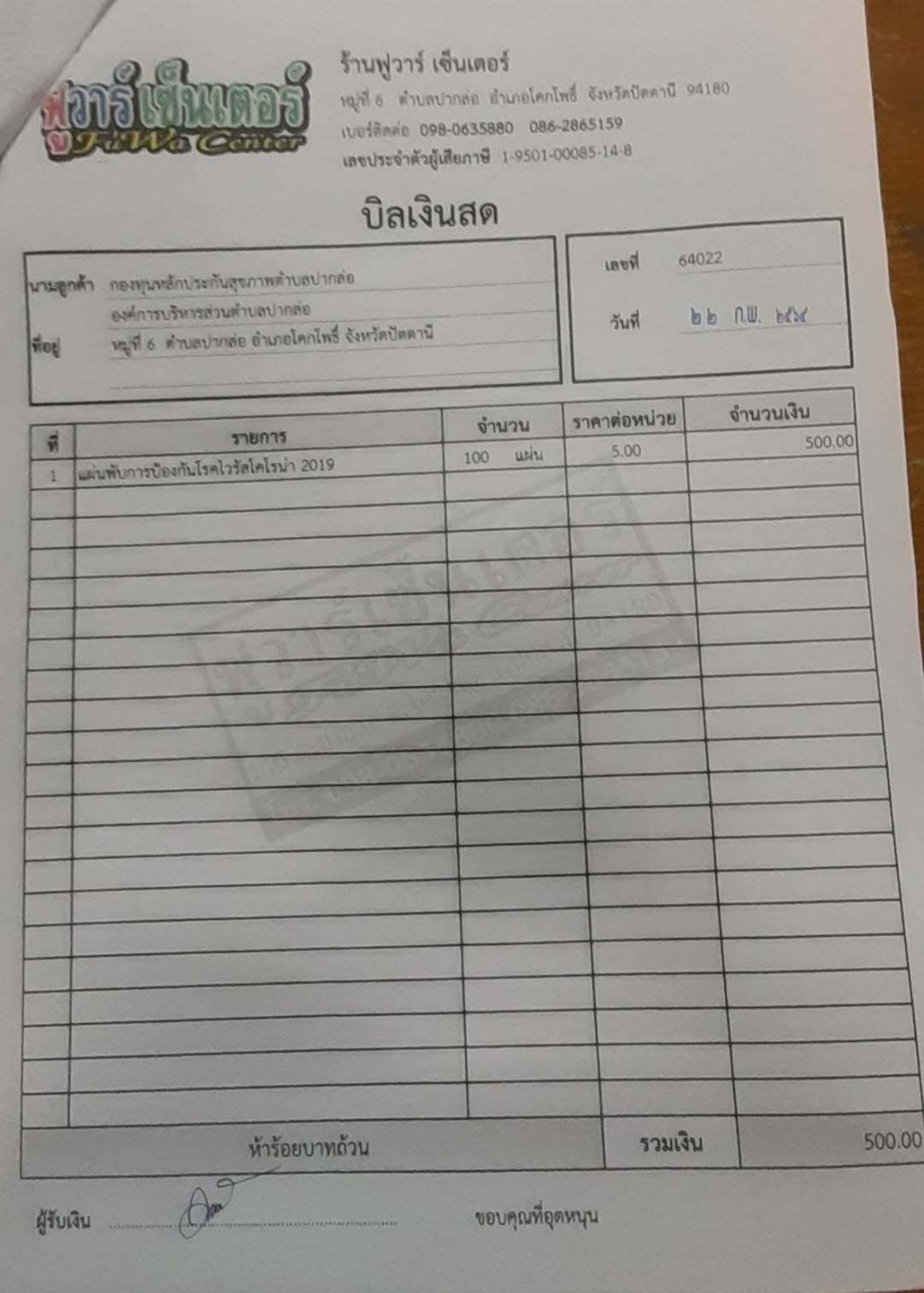 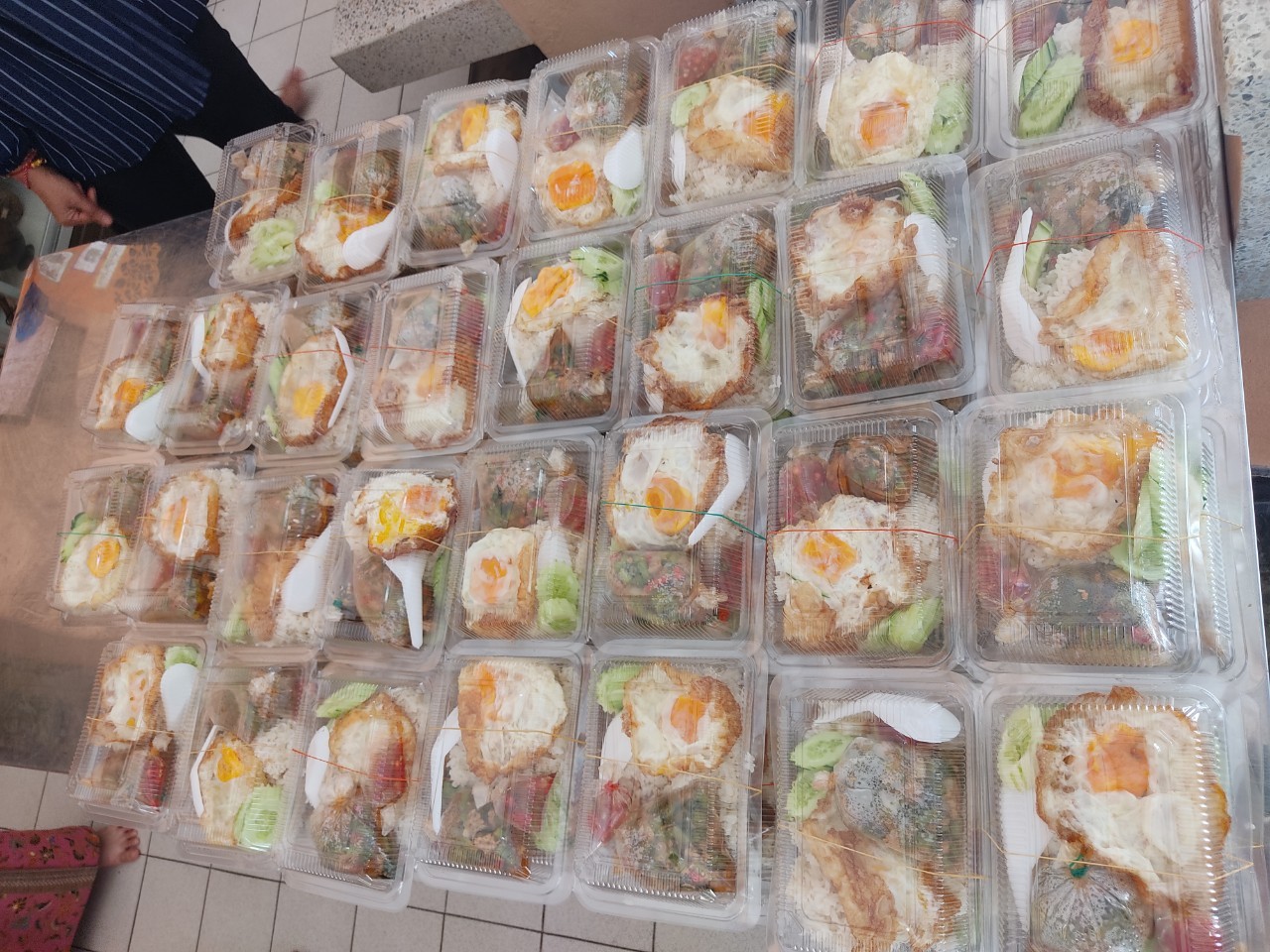 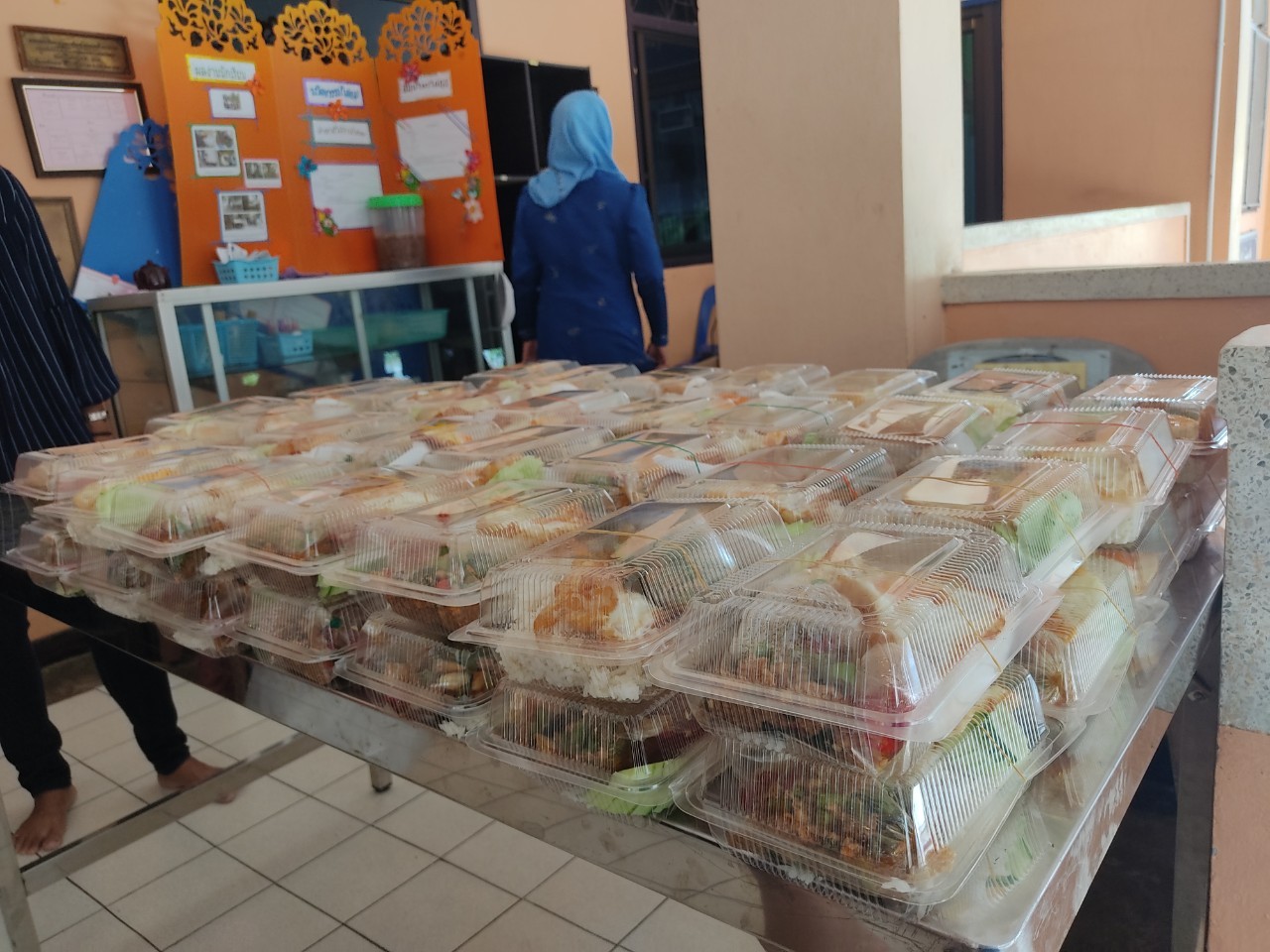 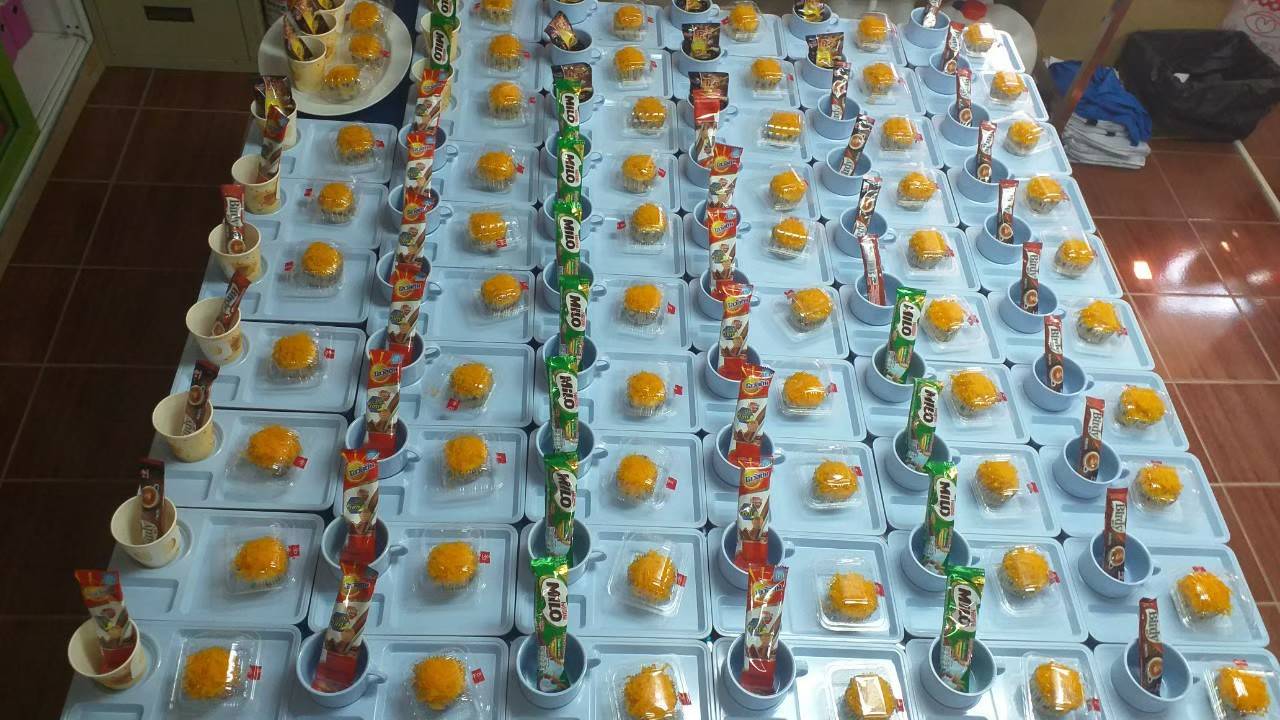 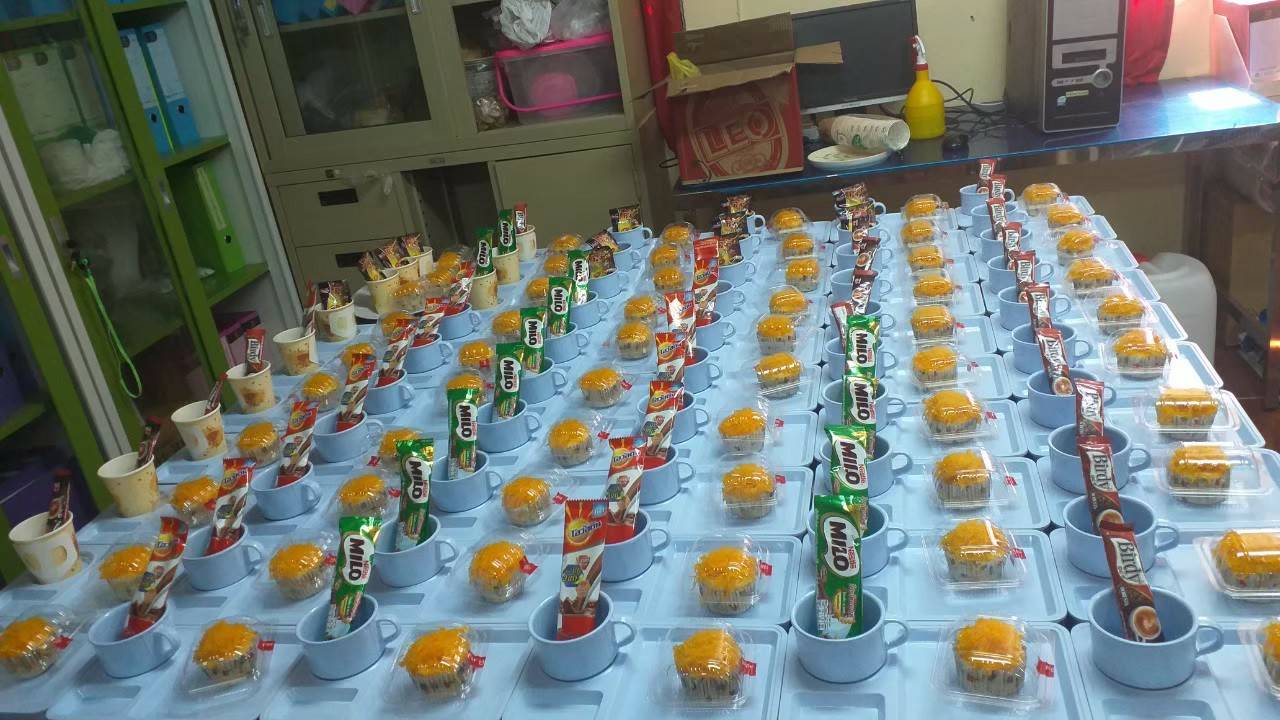 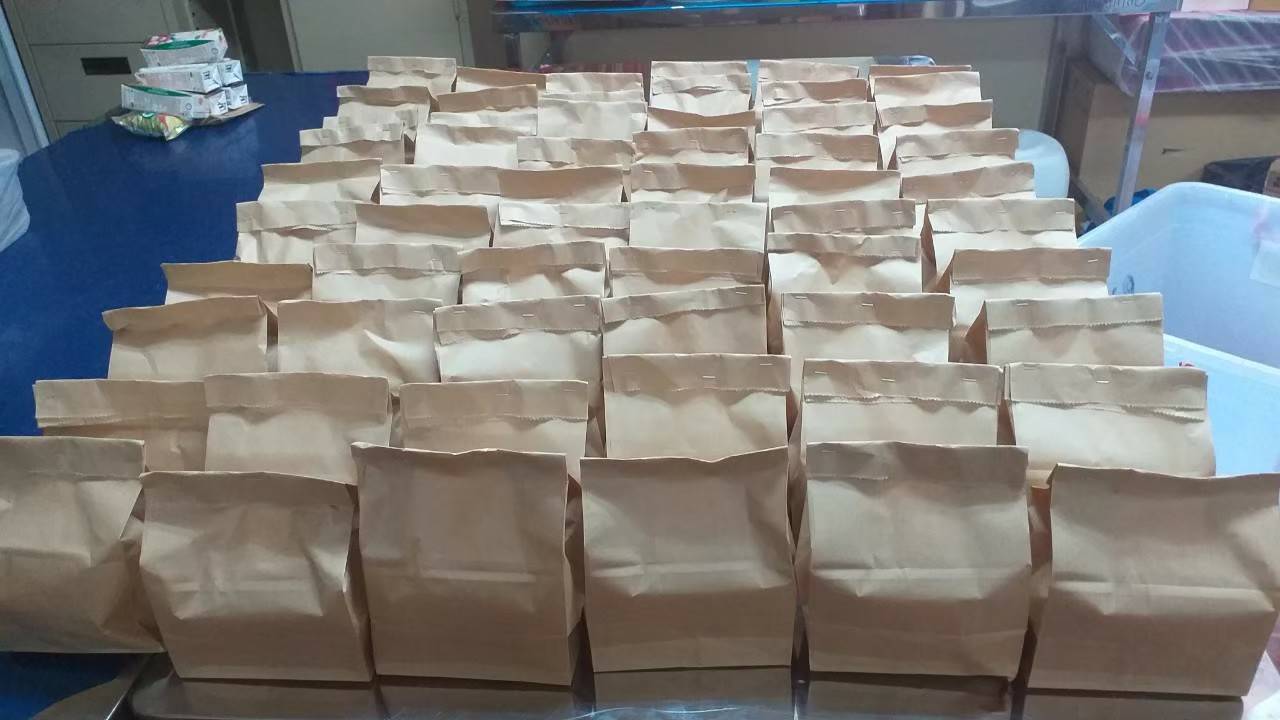 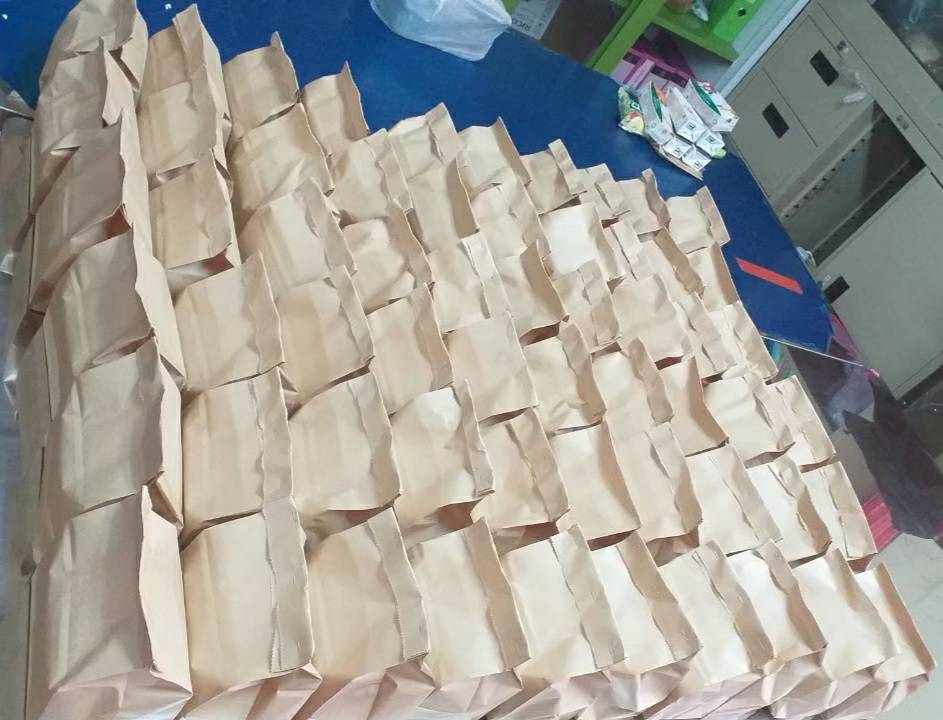 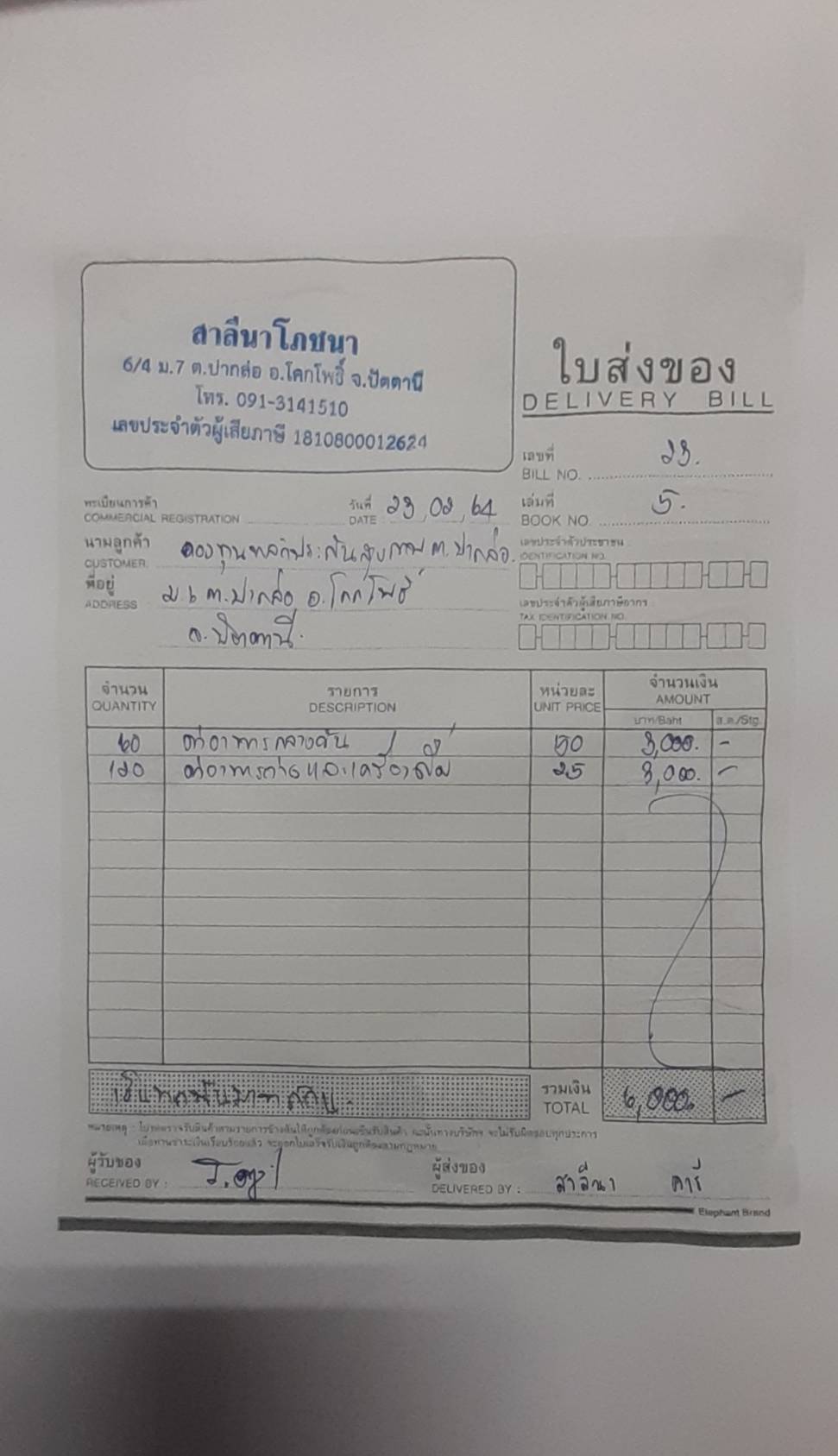 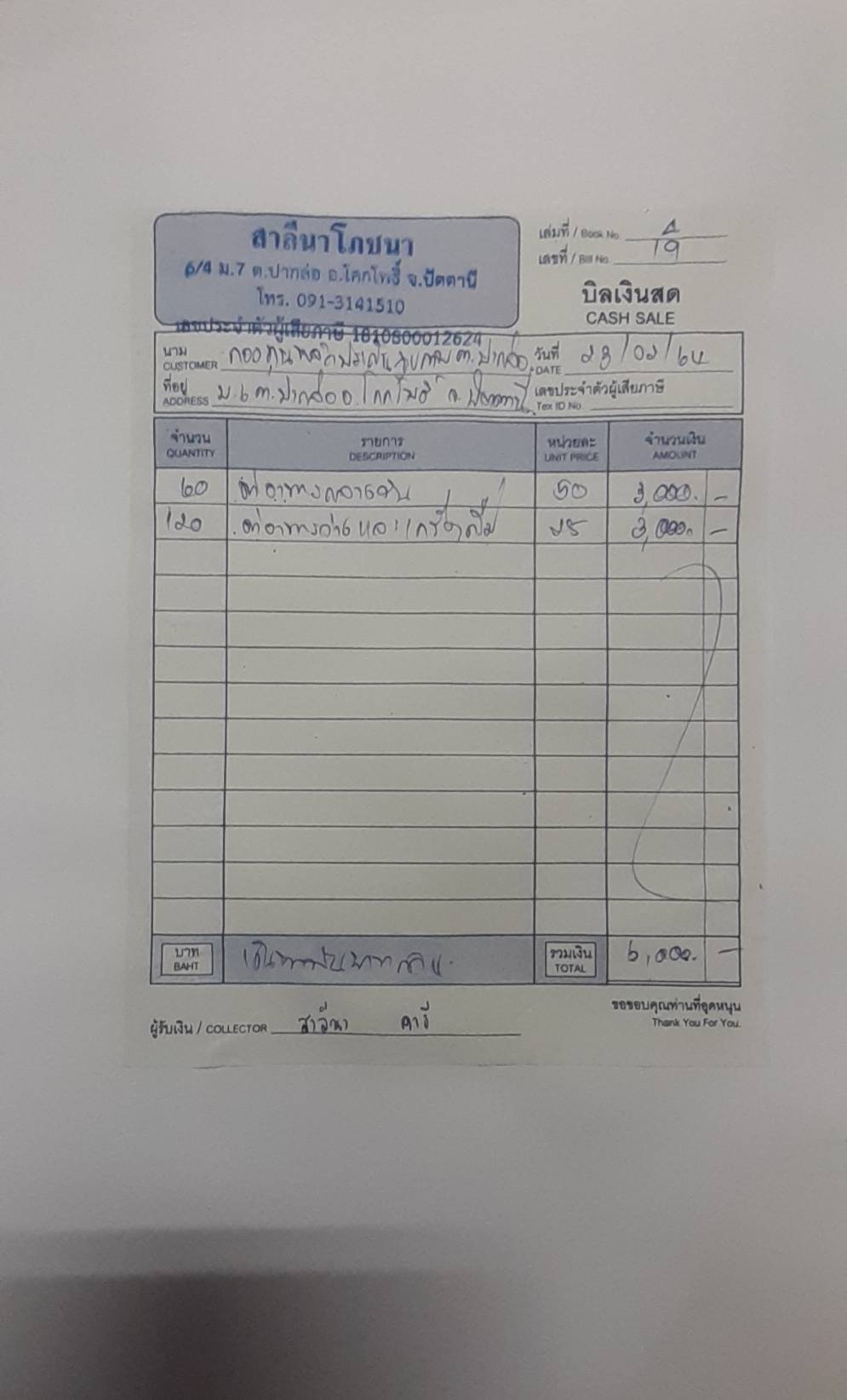 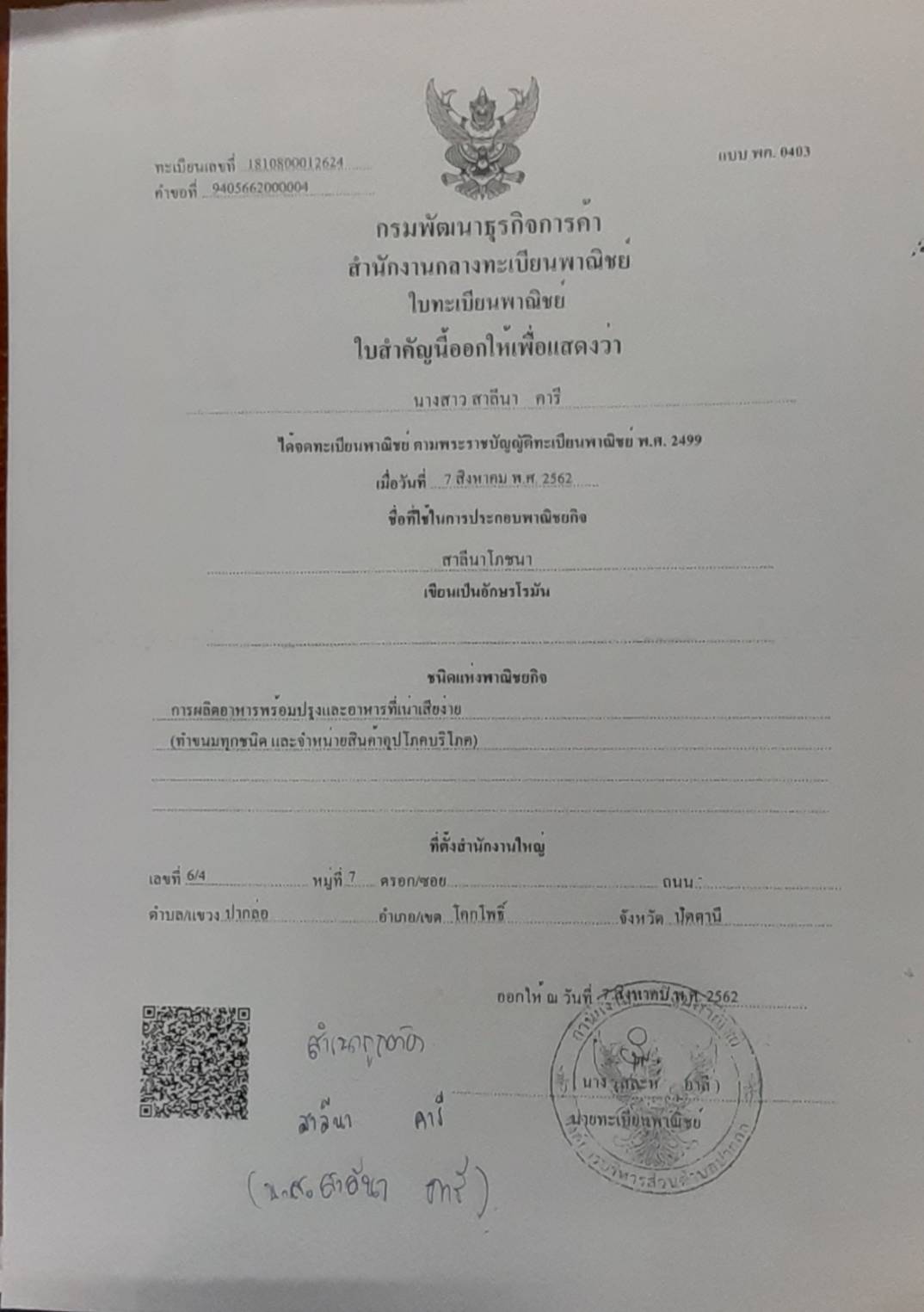 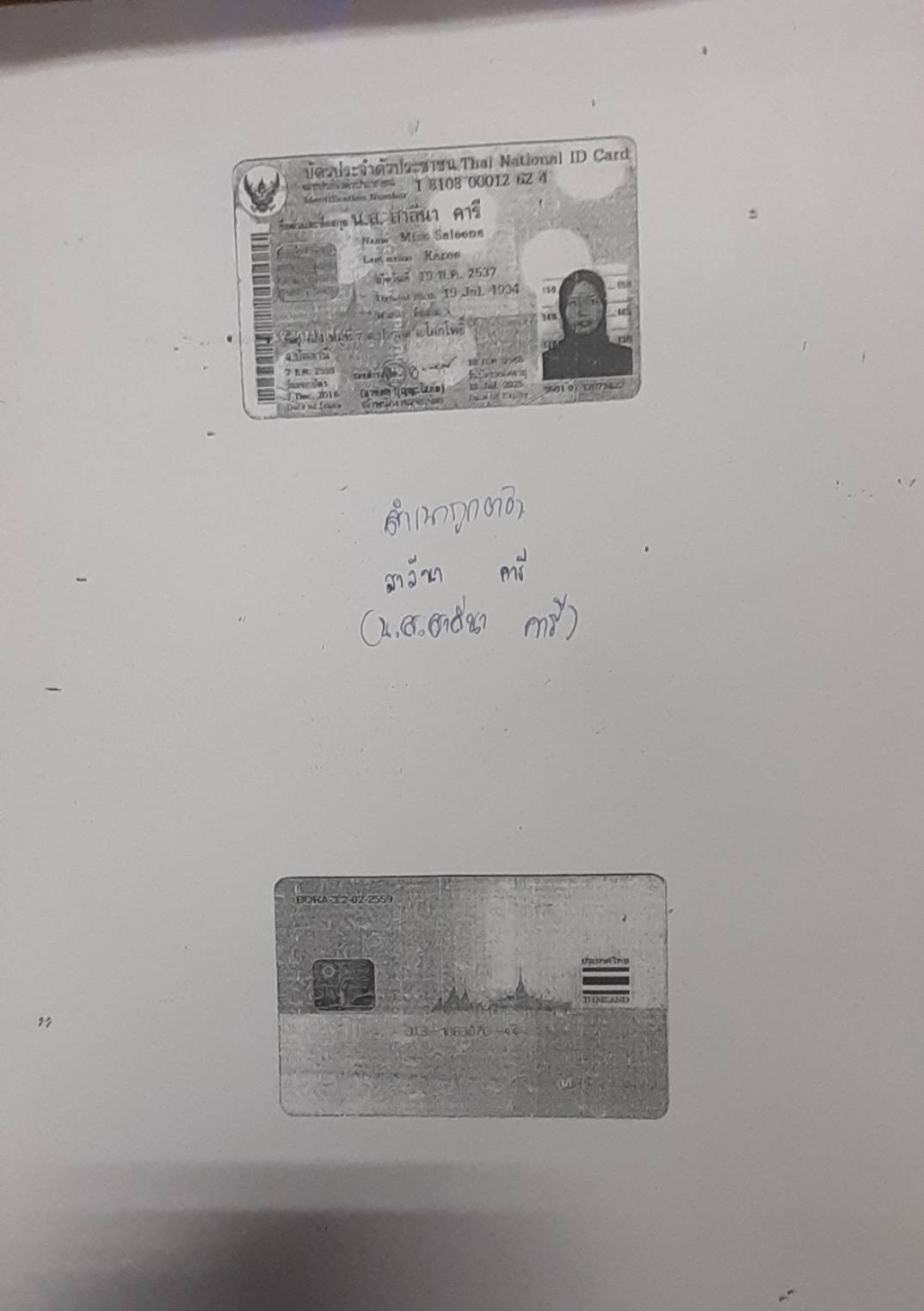 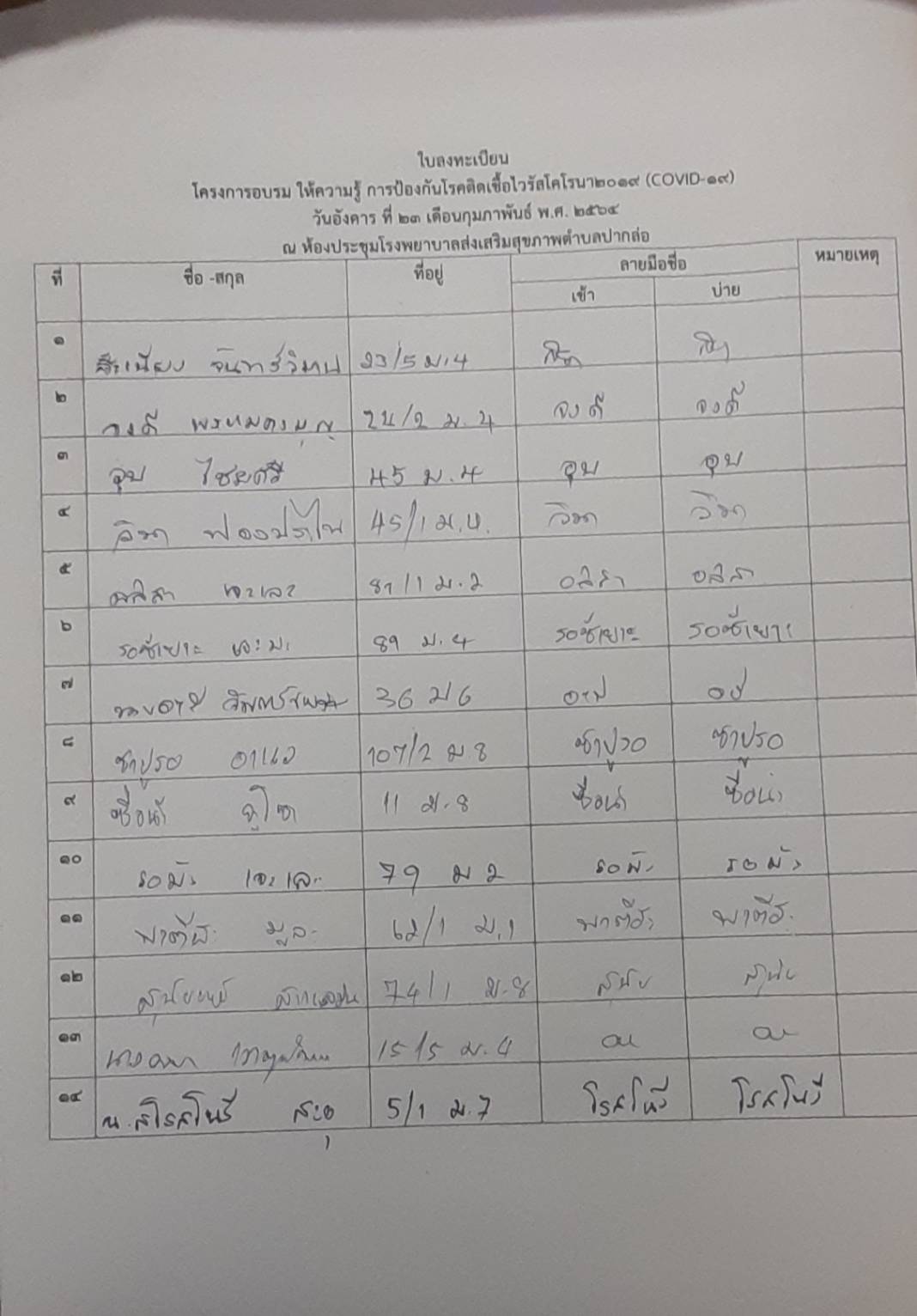 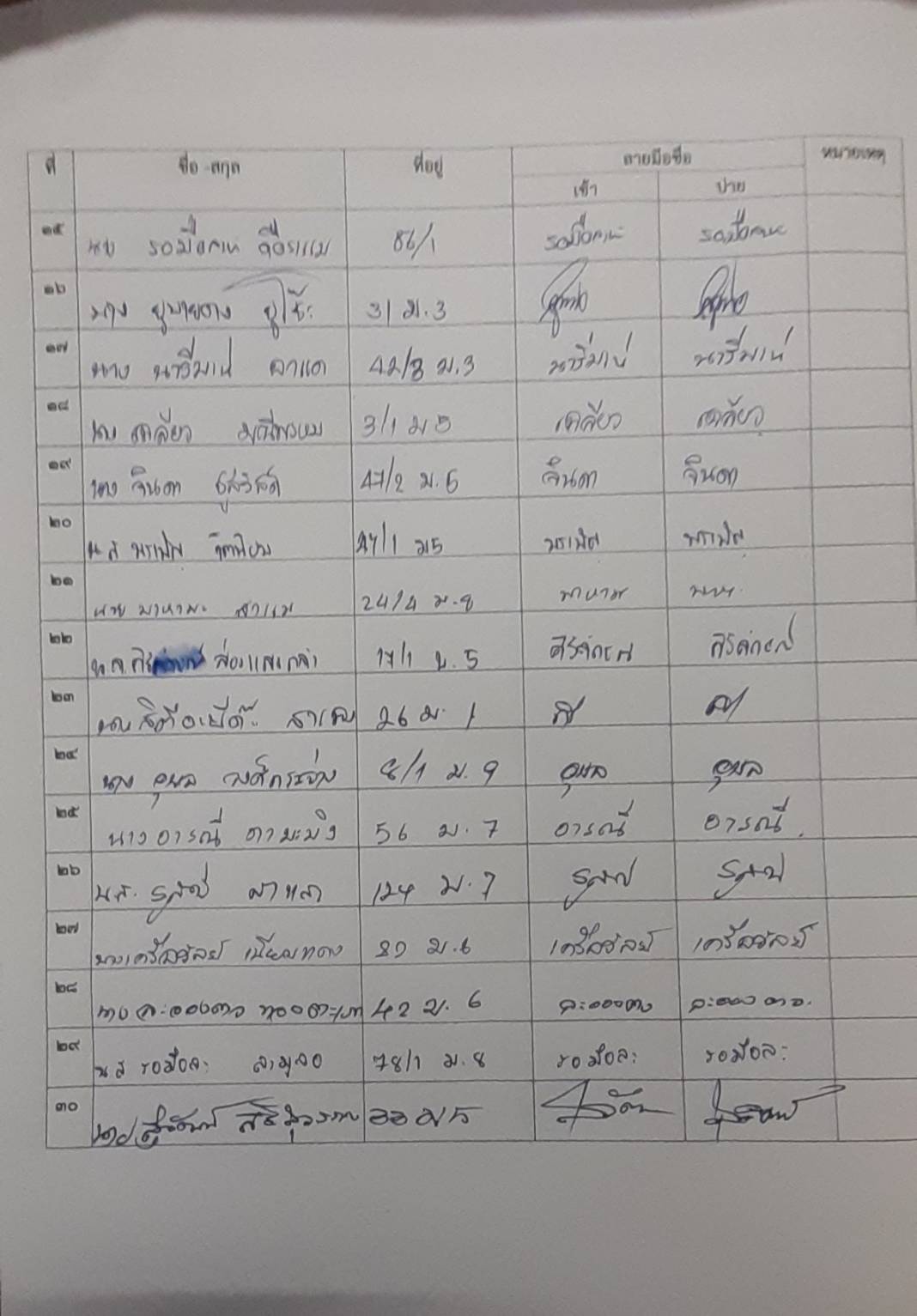 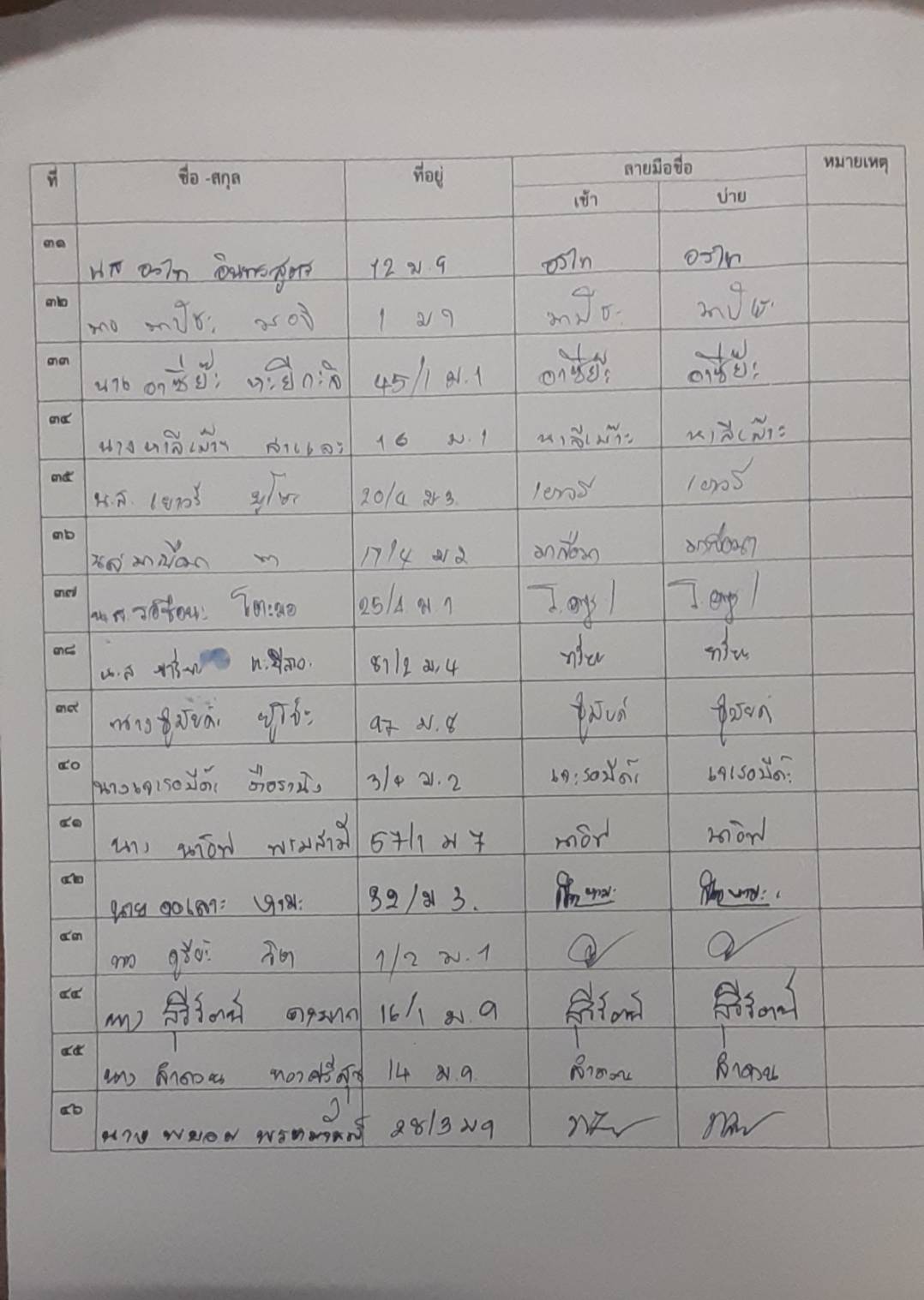 กำหนดการโครงการอบรม ให้ความรู้ การป้องกันโรคติดเชื้อไวรัสโคโรนา2019 (COVID-19)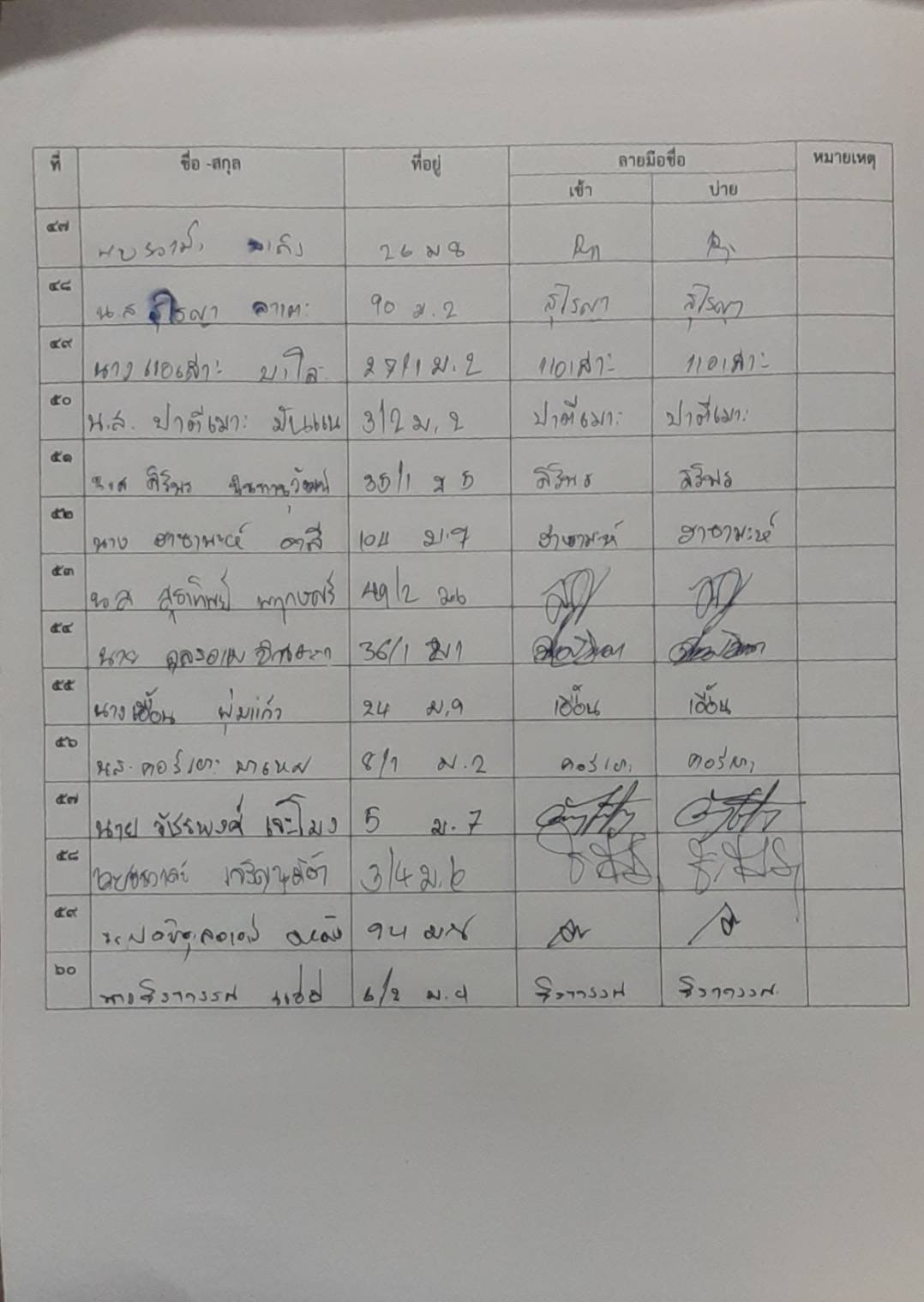 วันอังคาร ที่ 23 เดือนกุมภาพันธ์ พ.ศ. 2564ณ ห้องประชุมโรงพยาบาลส่งเสริมสุขภาพตำบลปากล่อ..................................................เวลา 08.00 – 08.45 น.		ลงทะเบียนเวลา 08.45 – 09.00 น.		ประธานเปิดพิธีการฝึกอบรม โดย นายรัชพล พูลสมบัติ รองปลัดองค์การบริหารส่วนตำบลปากล่อ รักษาราชแทน ปลัดองค์การบริหารส่วนตำบลปากล่อ ปฏิบัติหน้าที่นายกองค์การบริหารส่วนตำบลปากล่อ ประธานกองทุนหลักประกันสุขภาพตำบลปากล่อเวลา 09.00 – 10.30 น.		บรรยาย เรื่อง การป้องกันไวรัสโคโรนา2019 (COVID-19)  					โดยนางพรรณทิพา แท่นพรหม เวลา 10.30 – 10.45 น.		รับประทานอาหารว่างเวลา 10.45 – 12.00 น.		ฟังบรรยายต่อเวลา 12.00 – 13.00 น.		รับประทานอาหารกลางวันเวลา 13.00 – 14.30 น.		บรรยาย เรื่อง การป้องกันไวรัสโคโรนา2019 (COVID-19) (ต่อ) เวลา 14.30 – 14.45 น.		รับประทานอาหารว่างเวลา 14.45 – 16.30 น. 	ให้คำแนะนำแลกเปลี่ยนเรียนรู้ การปฏิบัติตัวในการป้องกันไวรัสโคโรนา2019 (COVID-19)  ภาพกิจกรรม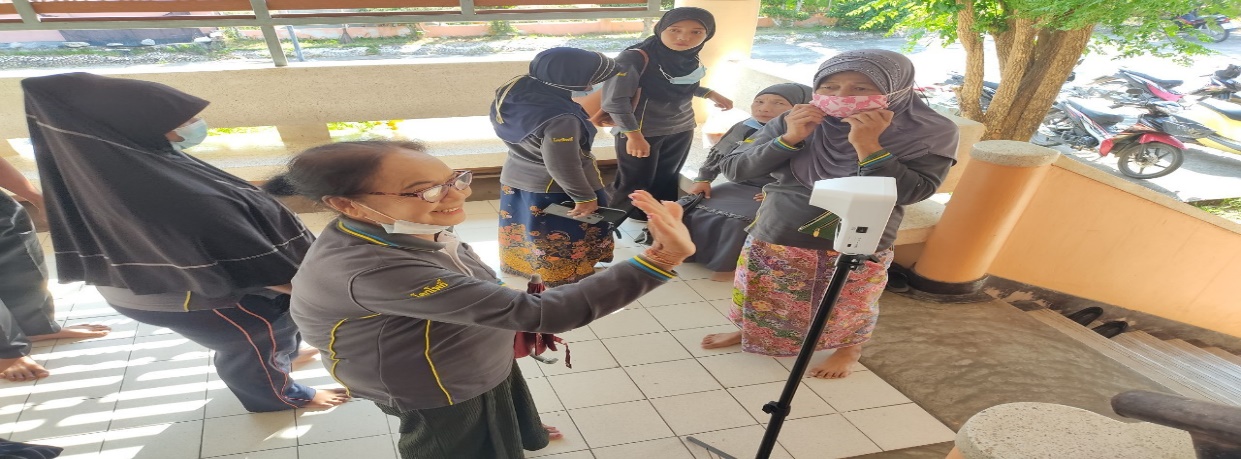 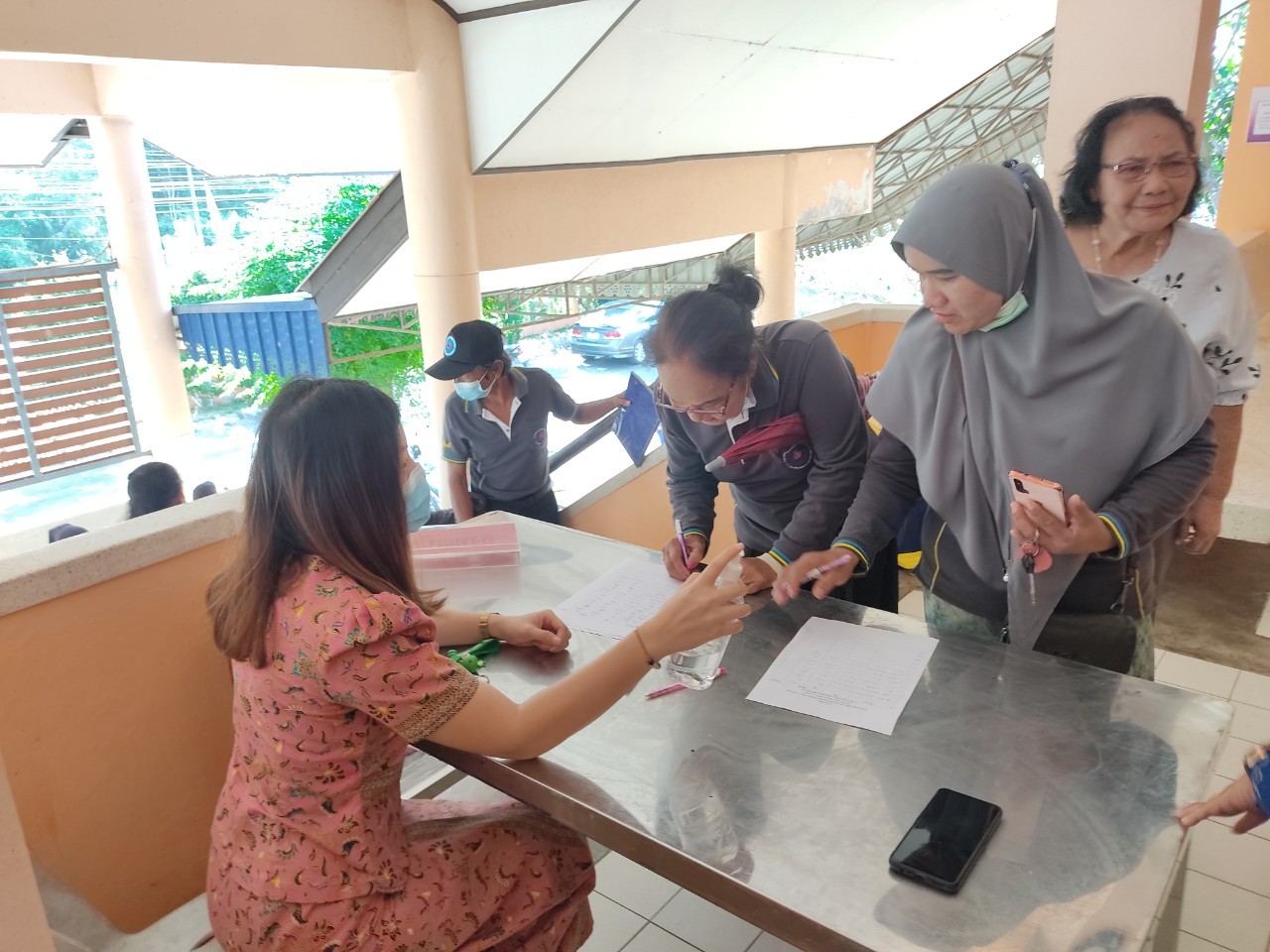 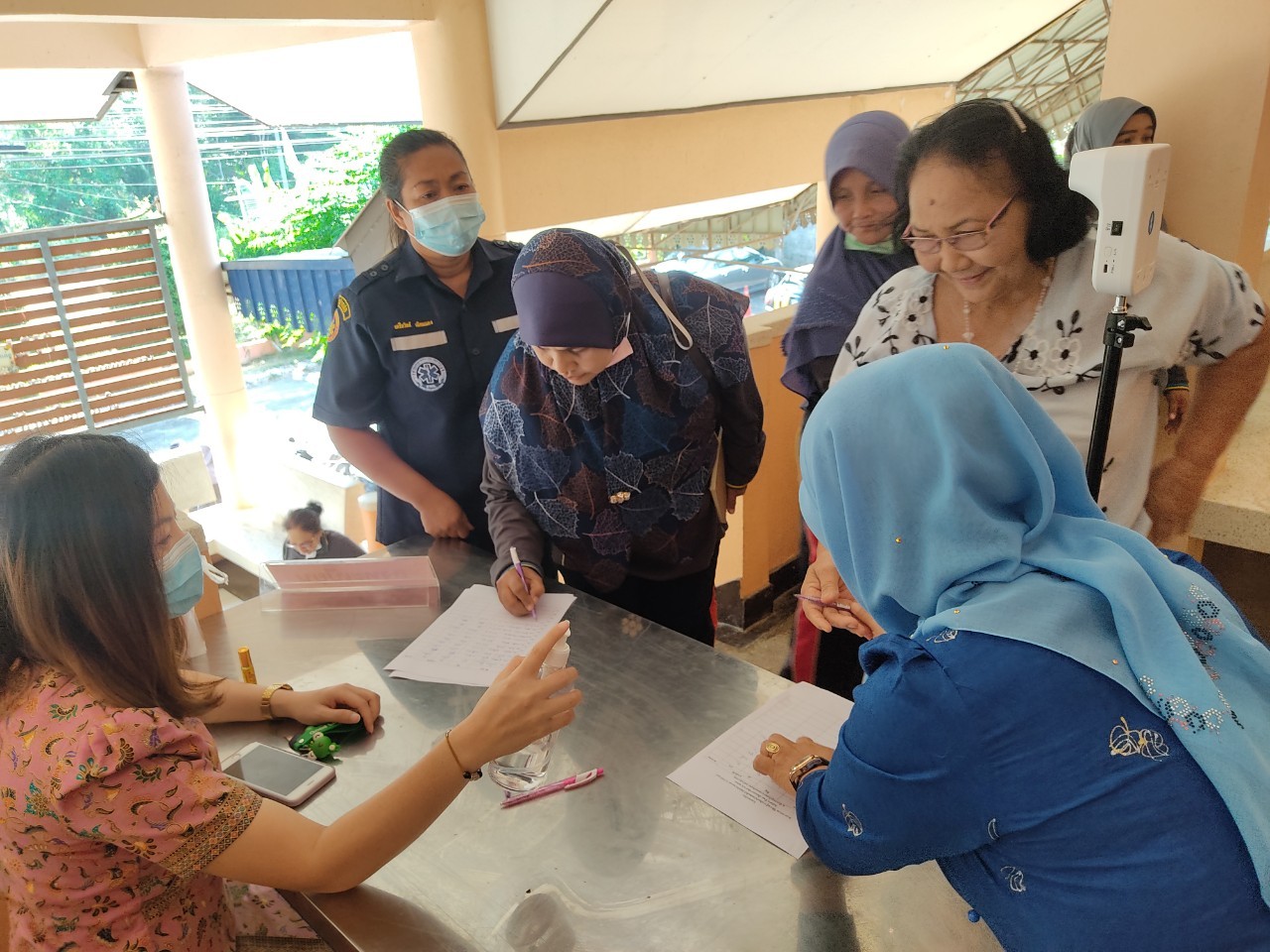 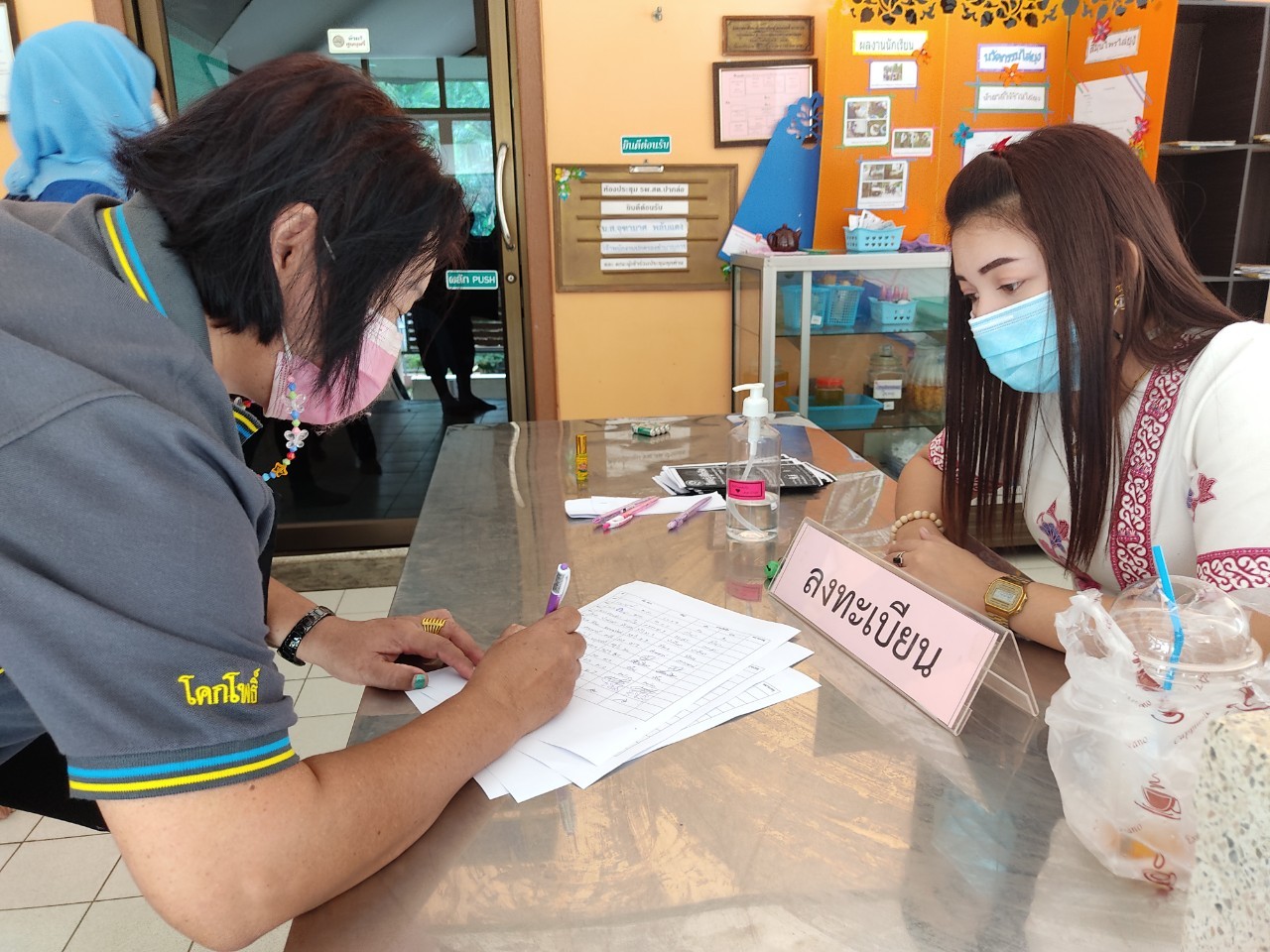 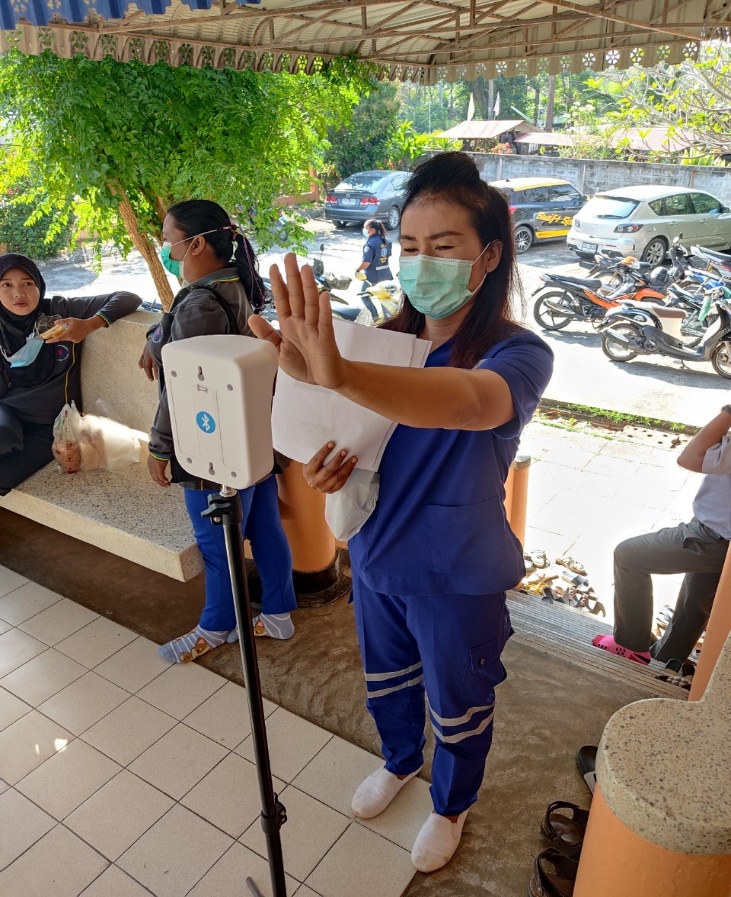 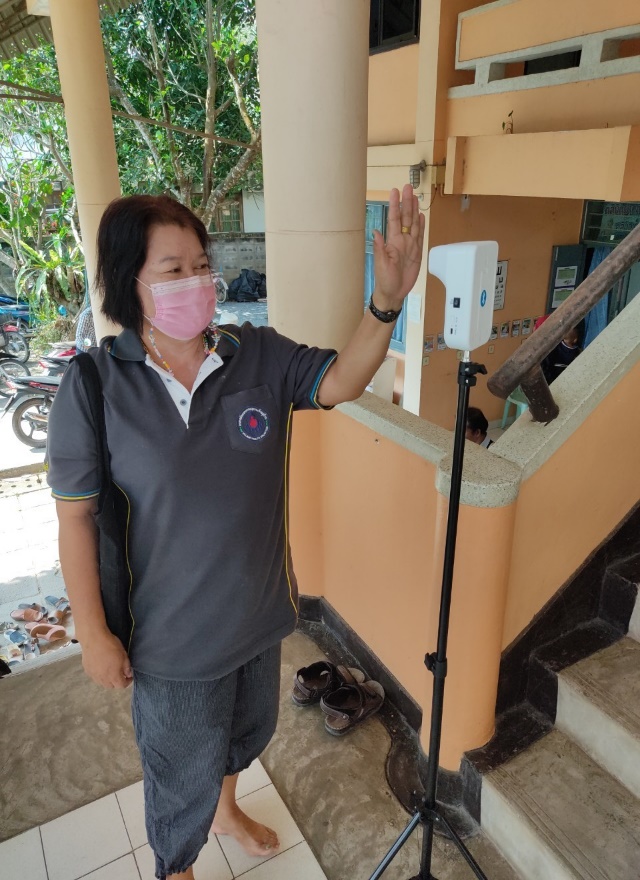 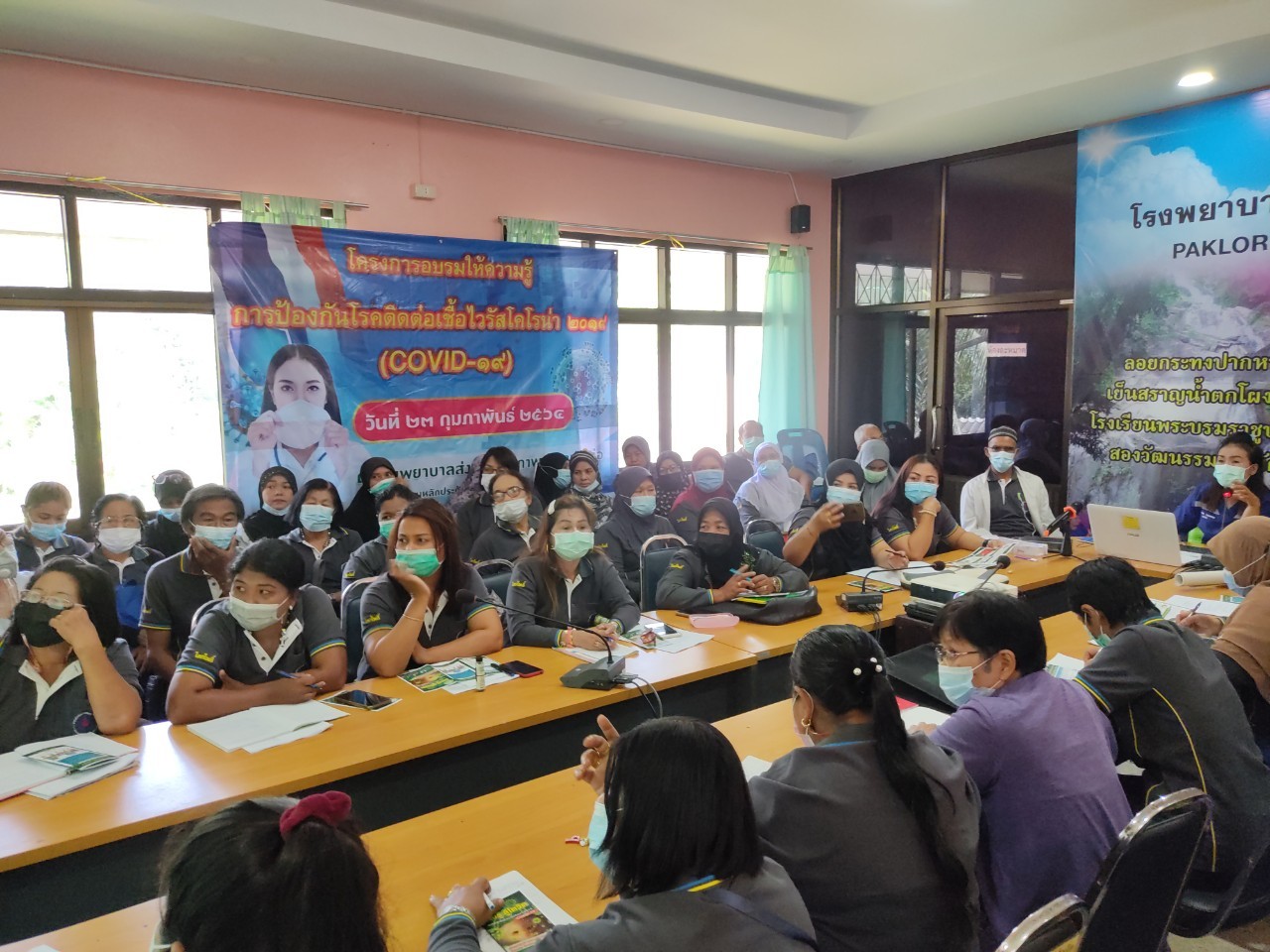 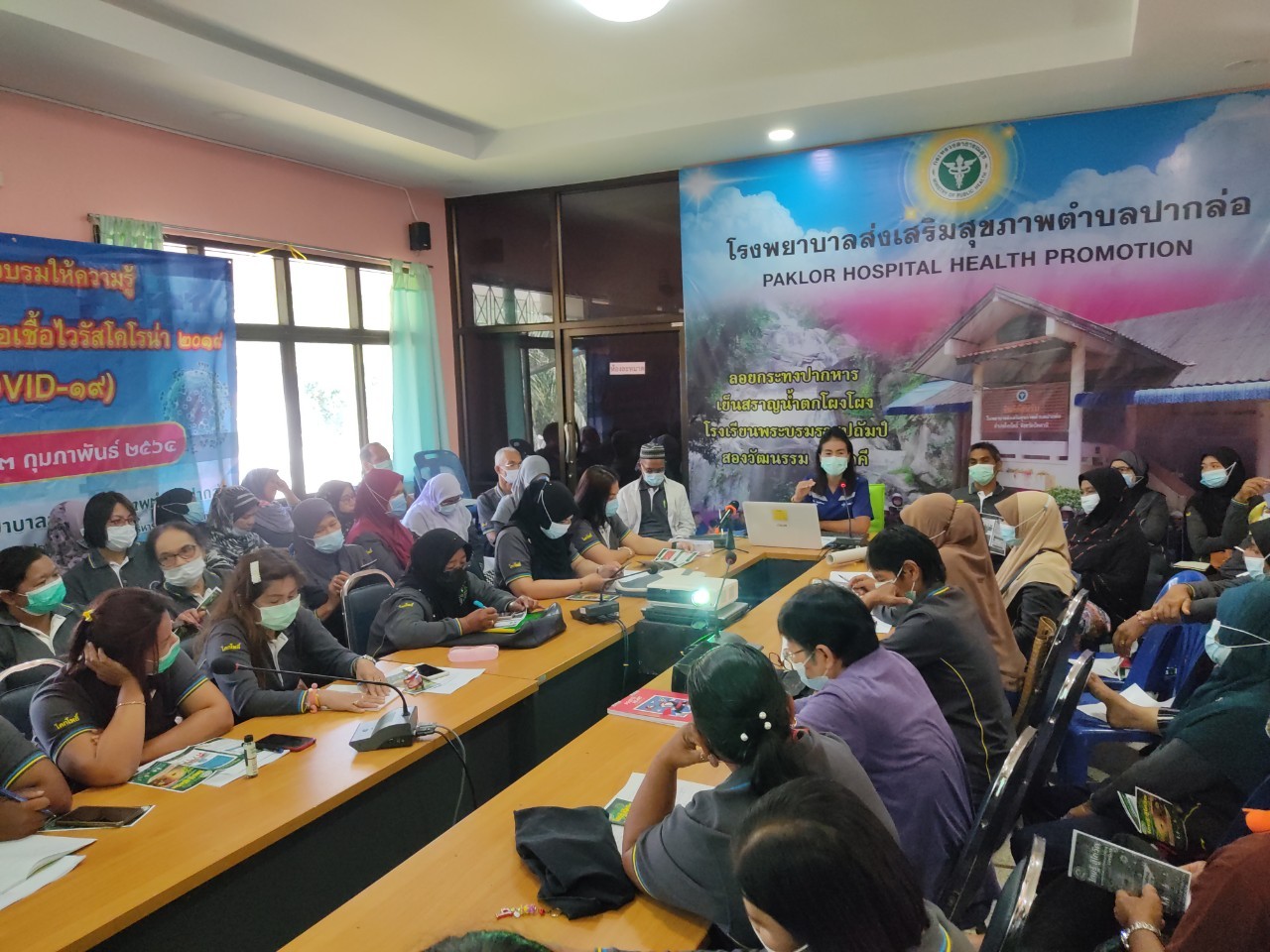 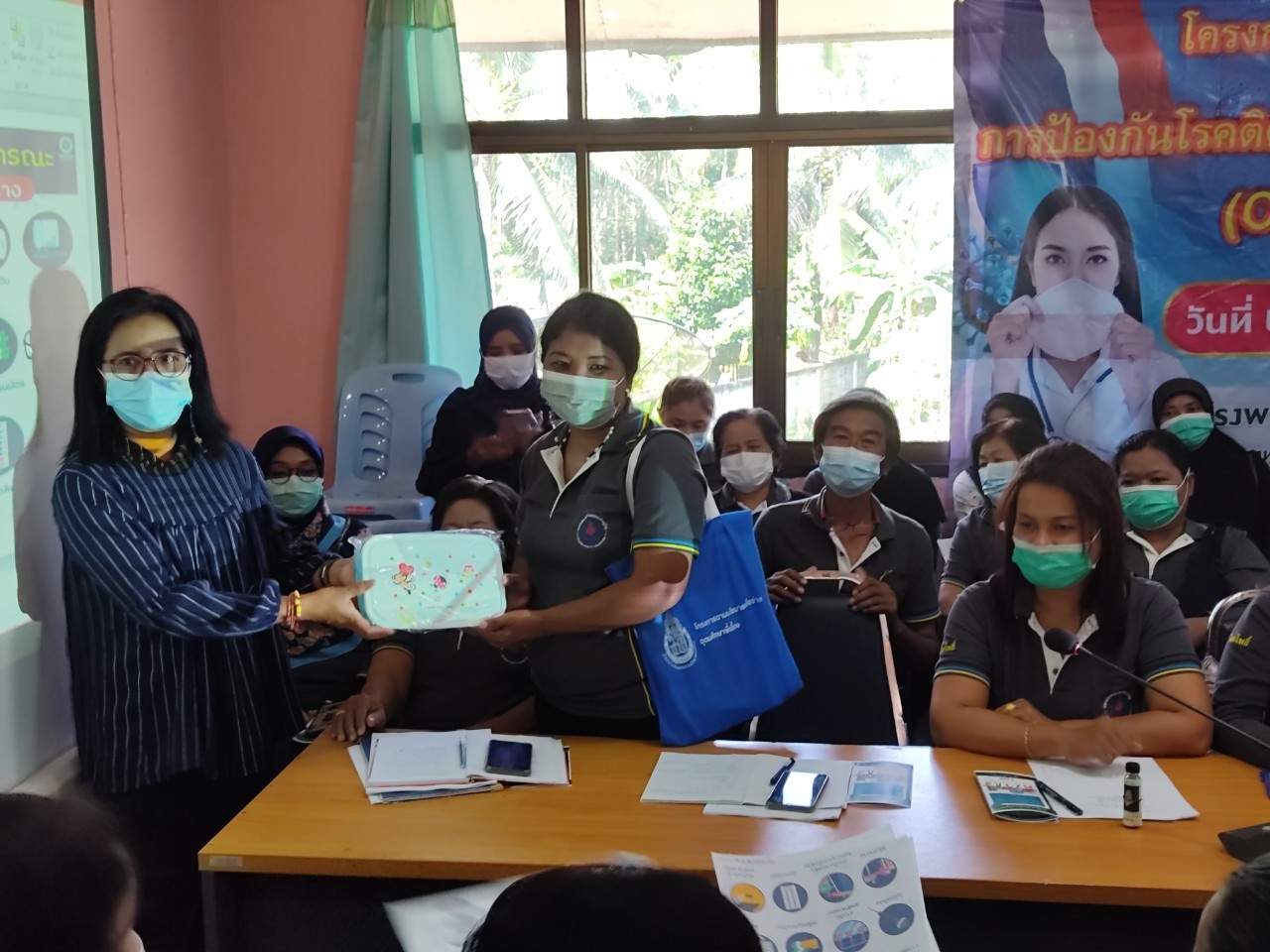 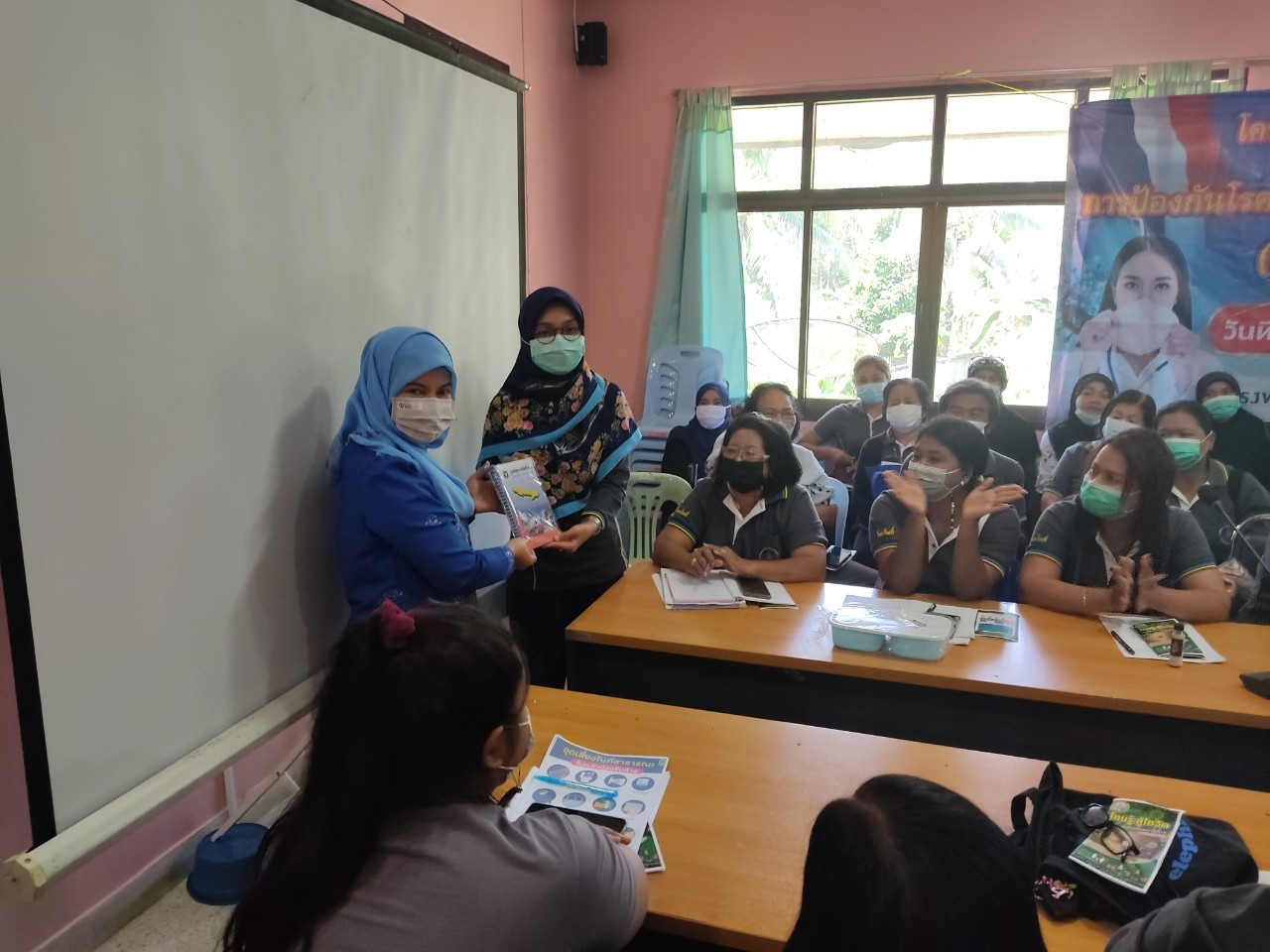 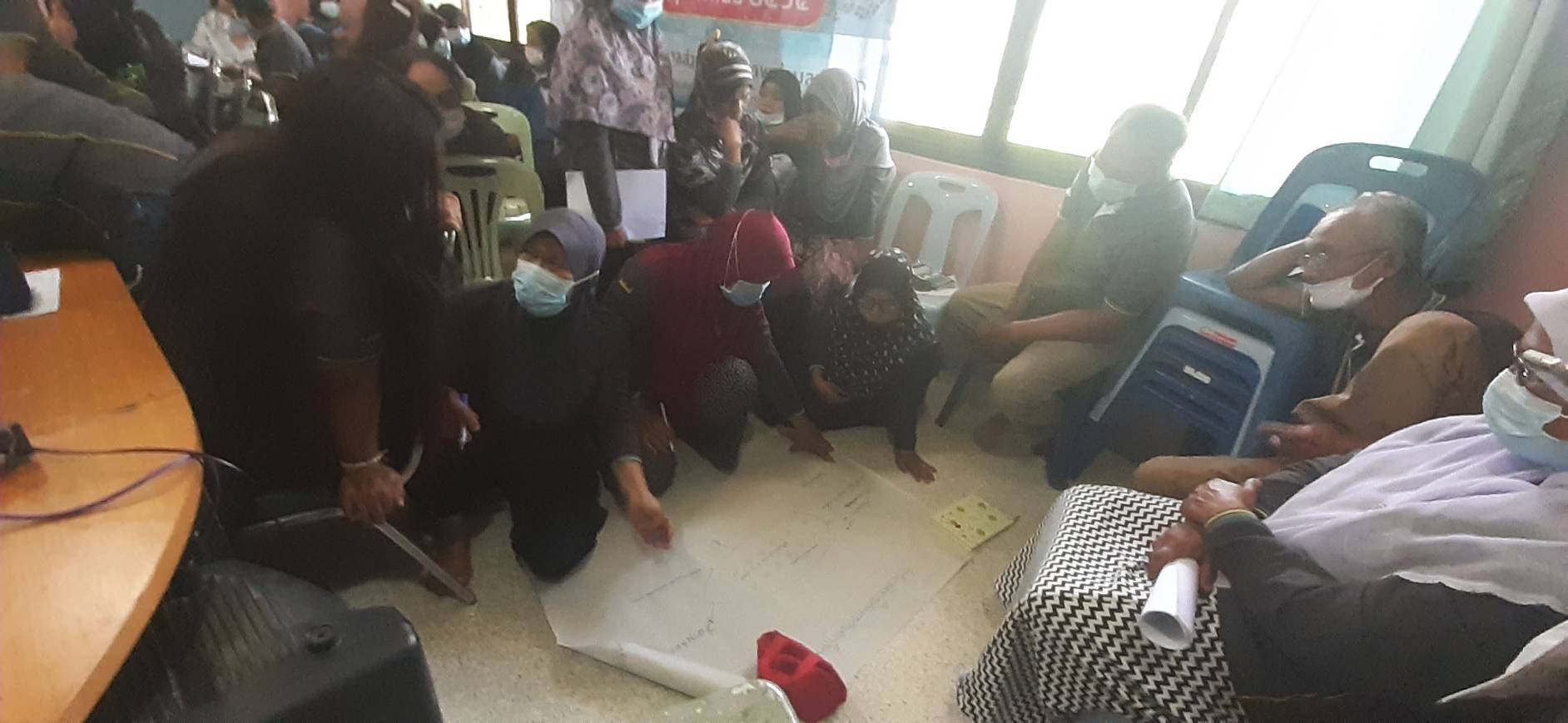 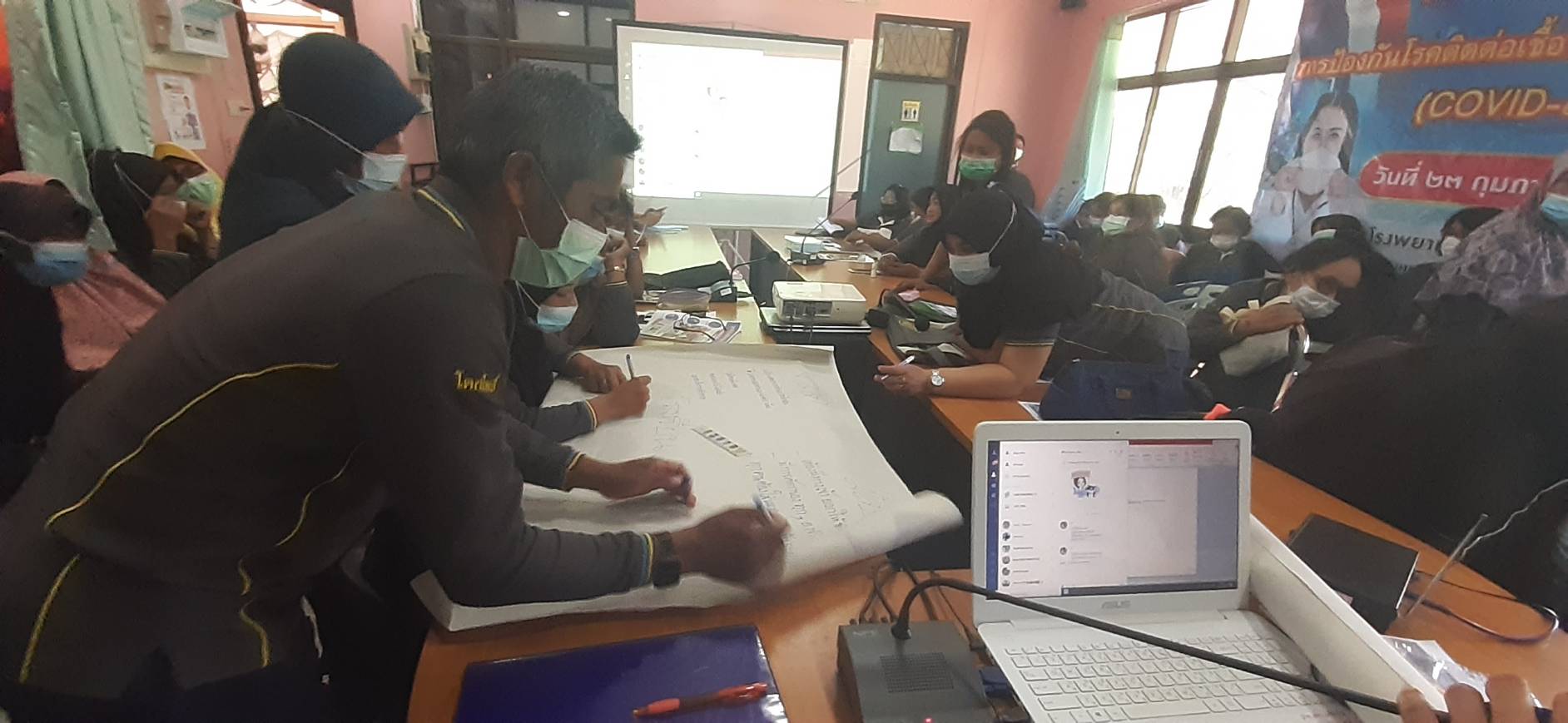 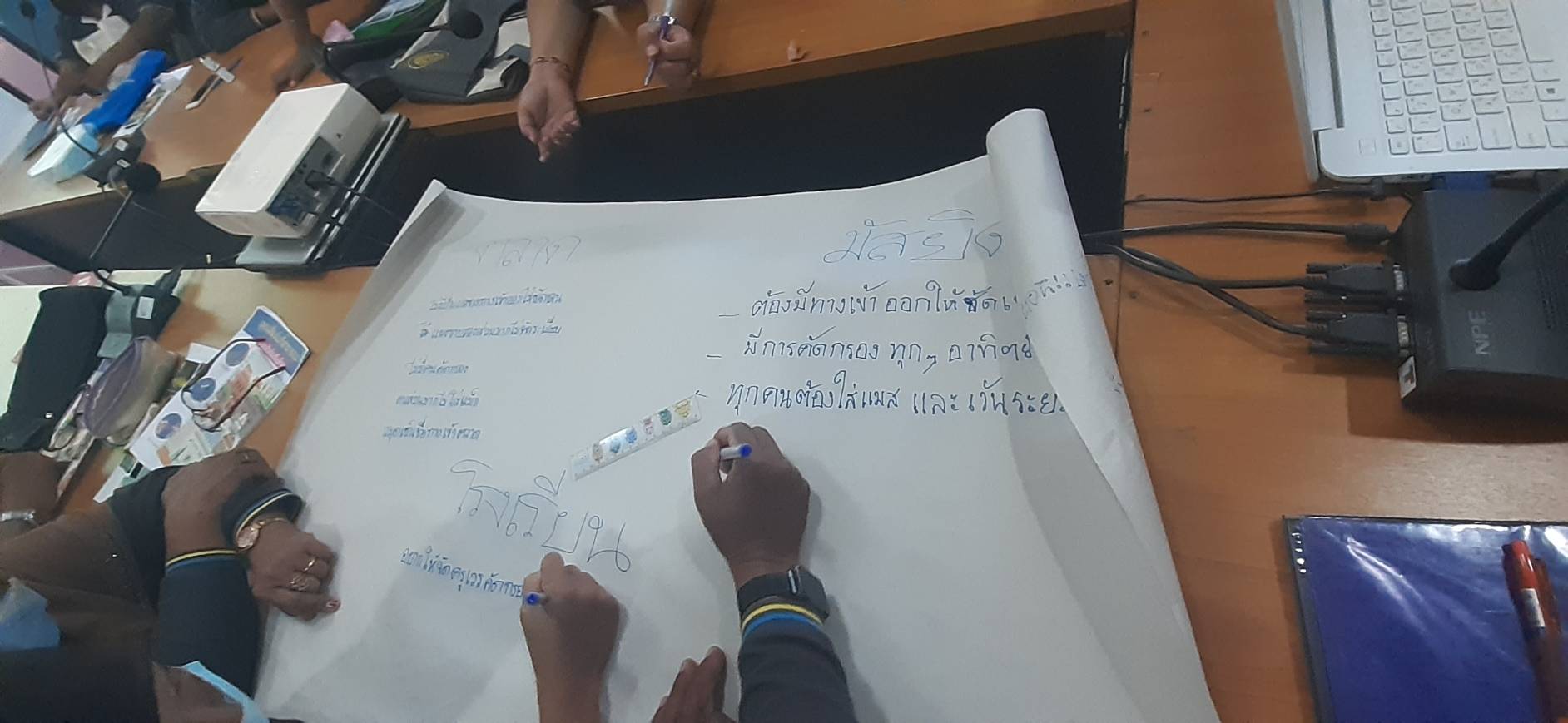 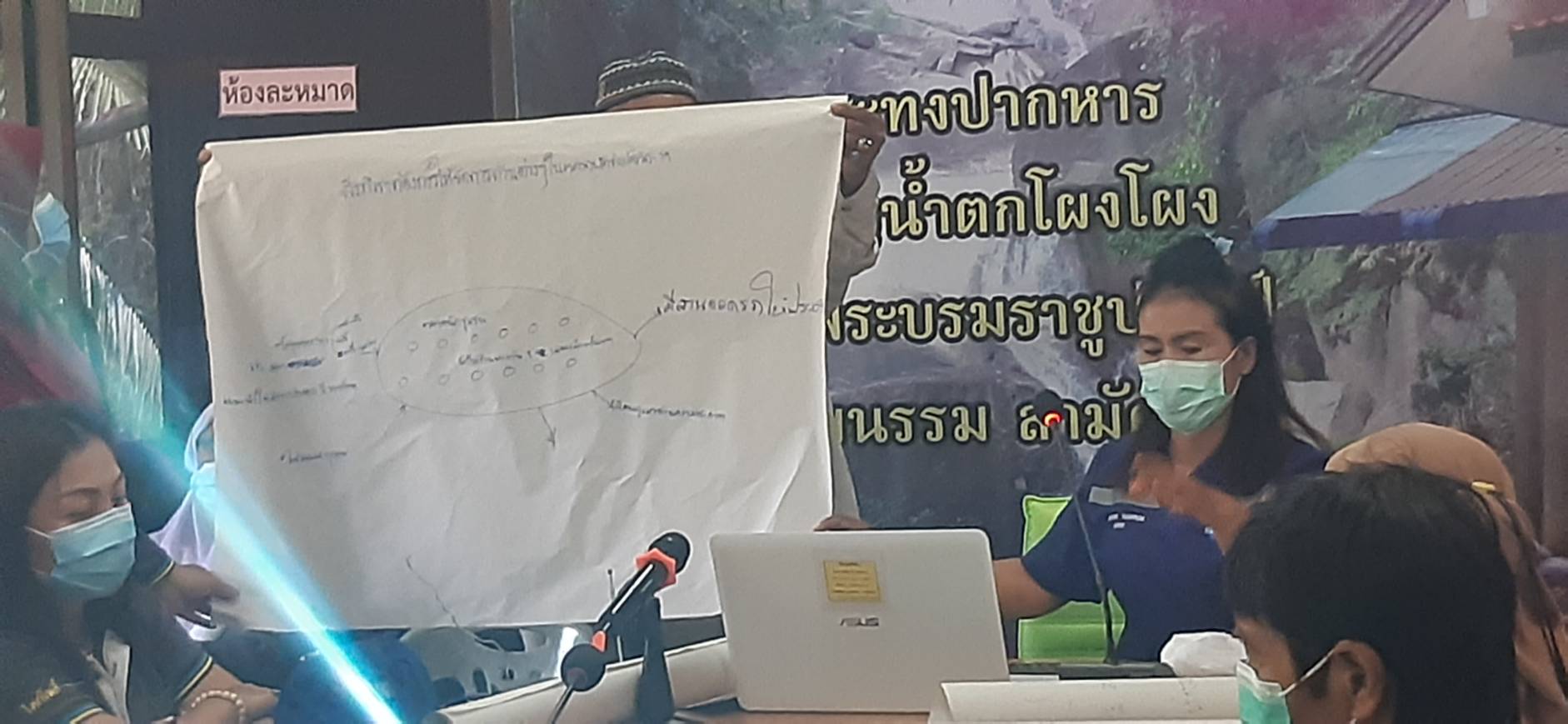 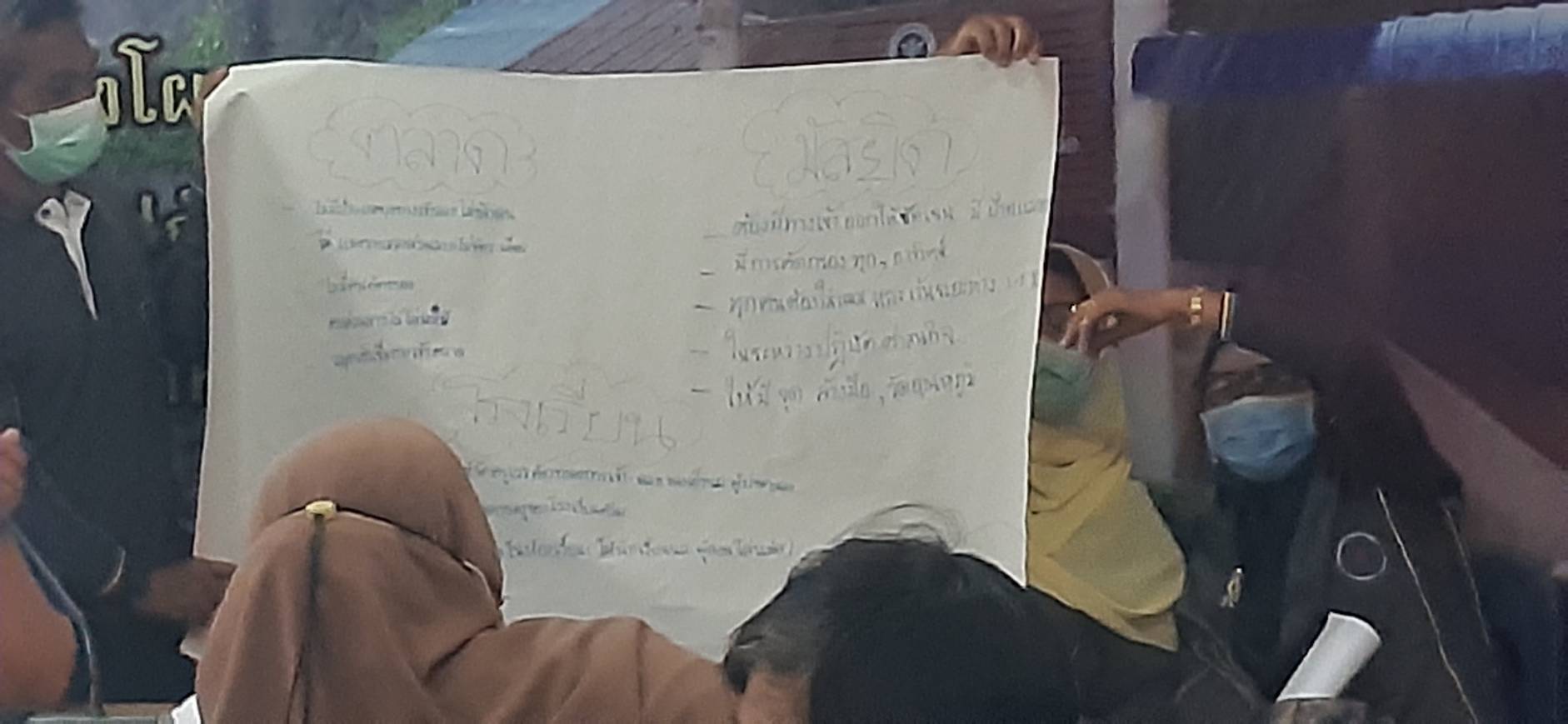 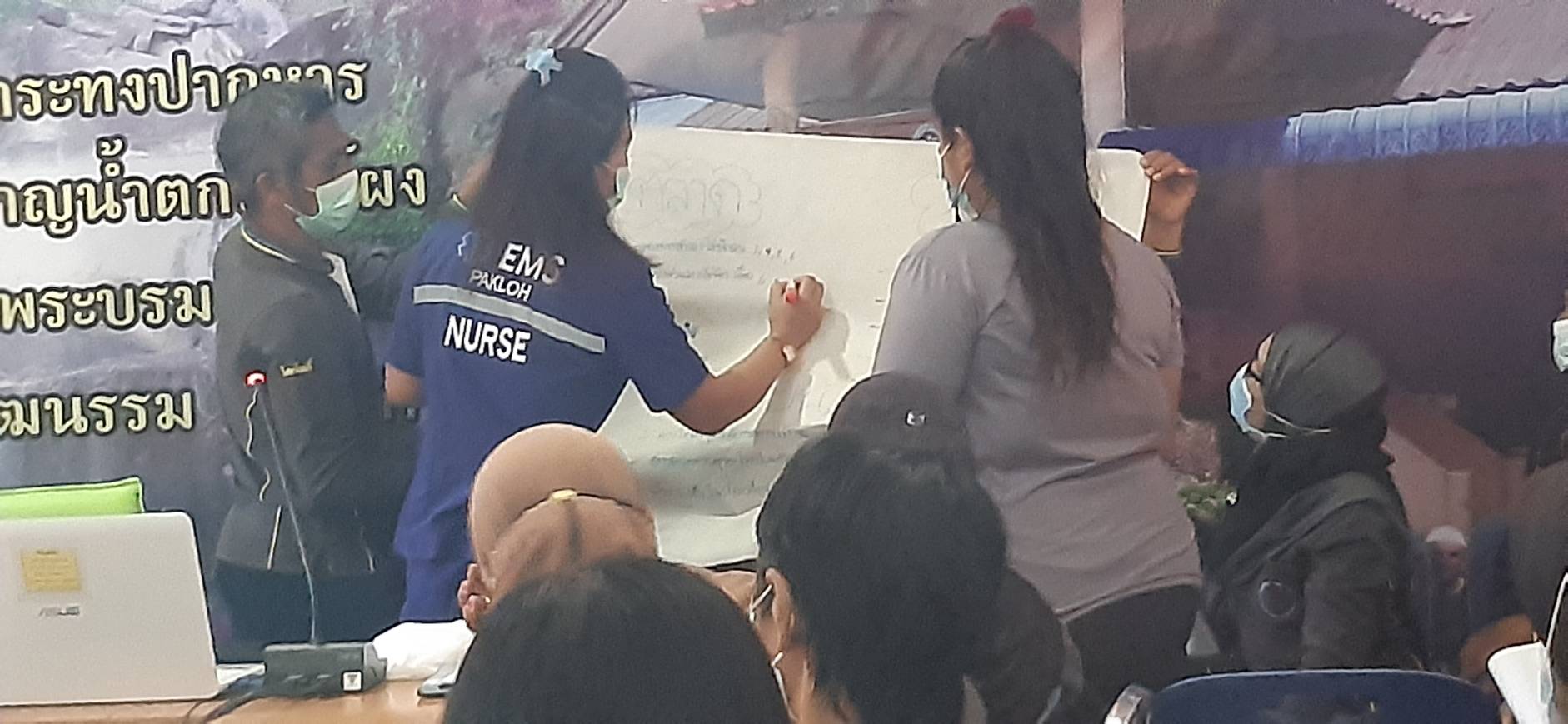 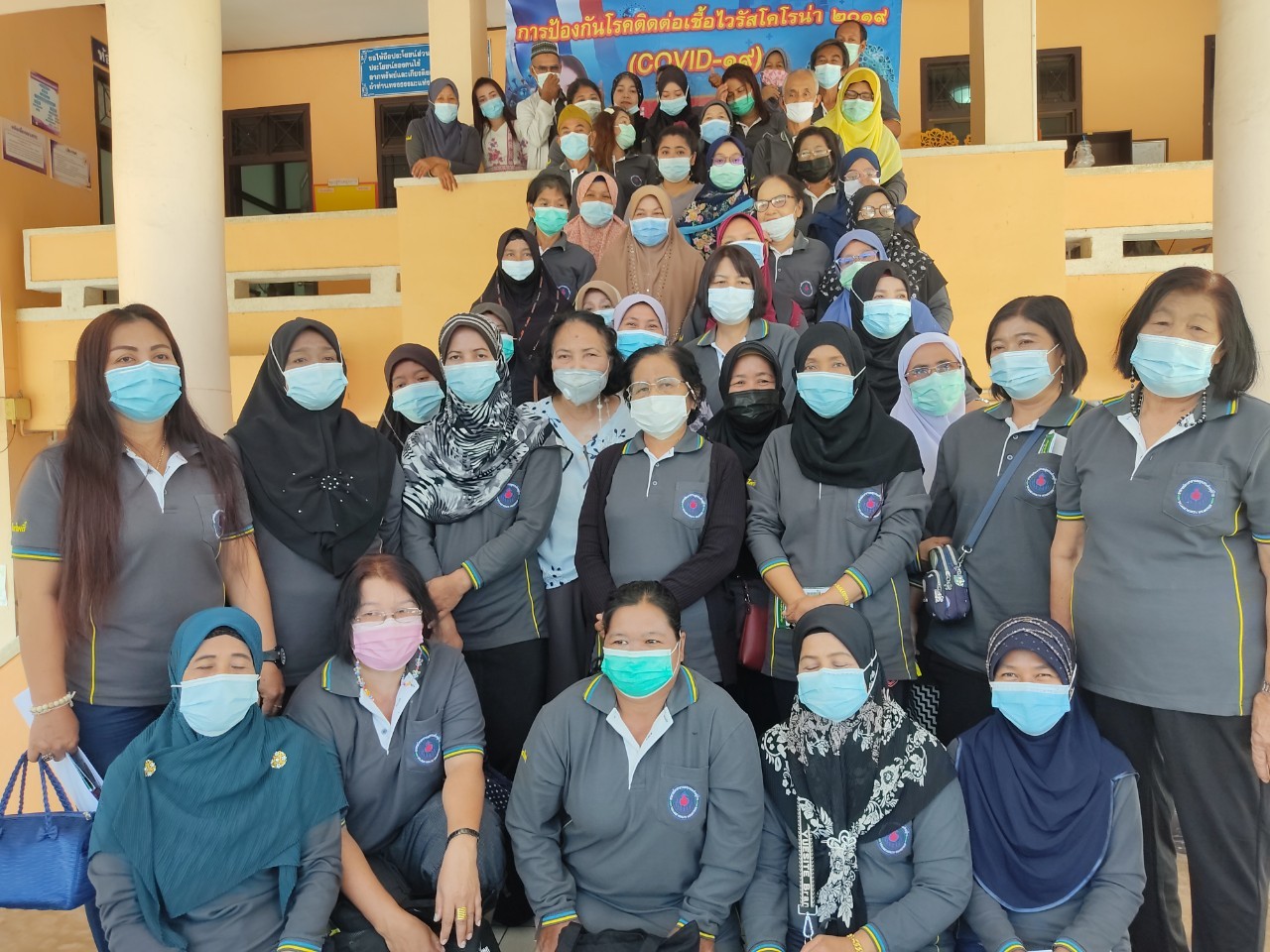 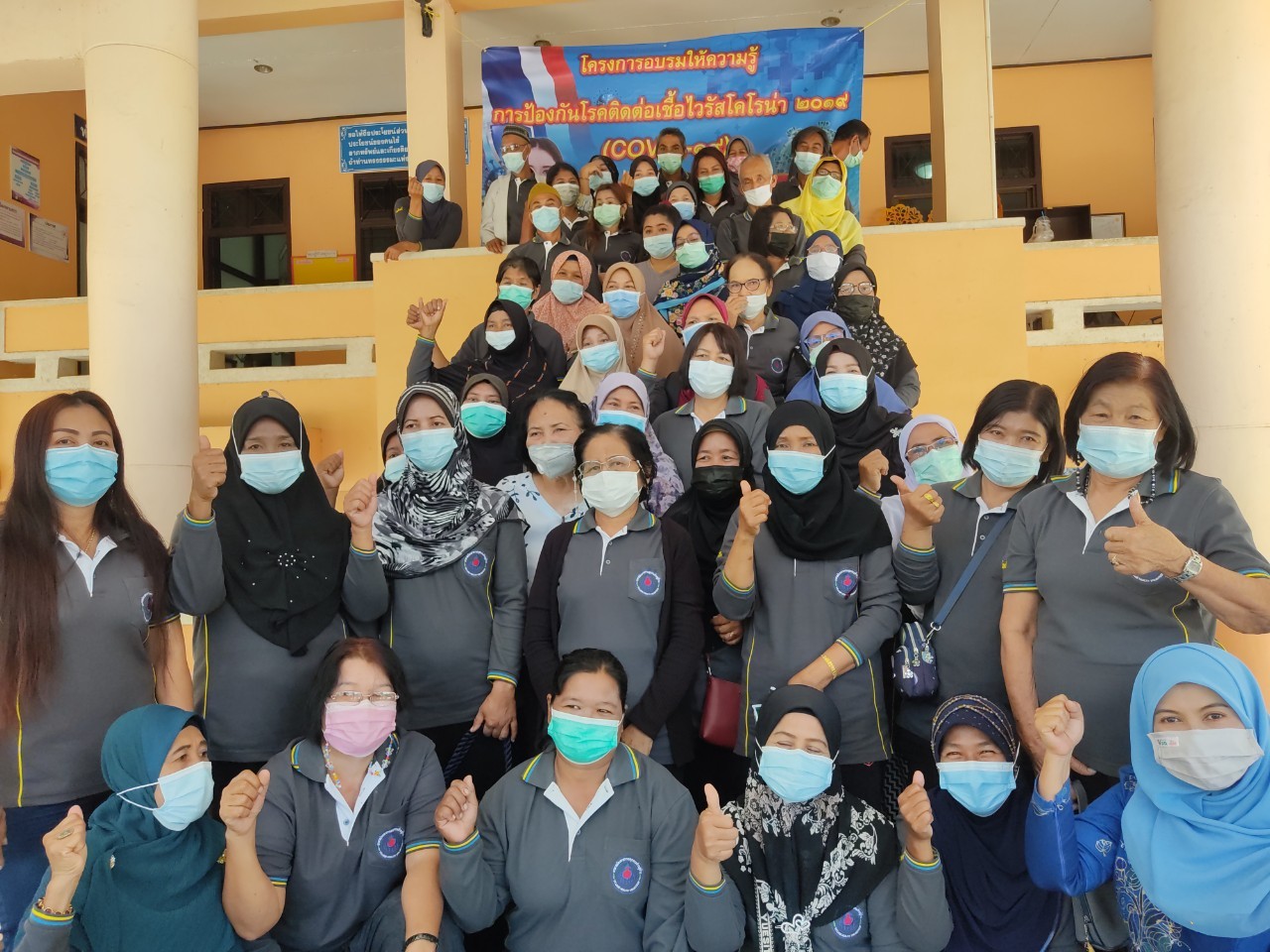 รหัสโครงการ64 – PKL -05-02ชื่อโครงการ/กิจกรรมโครงการอบรม ให้ความรู้ การป้องกันโรคติดเชื้อไวรัสโคโรนา2019 (COVID-19)ชื่อกองทุนกองทุนหลักประกันสุขภาพตำบลปากล่อ  สนับสนุนและส่งเสริมการจัดบริการสาธารณสุขของ หน่วย   บริการ/สถานบริการ/หน่วยงานสาธารณสุข [ข้อ 10 (1)]  สนับสนุนการจัดกระบวนการหรือกิจกรรมสร้างเสริมสุขภาพ และการป้องกันโรคของกลุ่มหรือองค์กรประชาชน/หน่วยงานอื่น  [ข้อ 10 (2)] สนับสนุนและส่งเสริมการจัดบริการสาธารณสุขของ ศูนย์เด็กเล็ก/ผู้สูงอายุ/คนพิการ [ข้อ 10 (3)] สนับสนุนการบริหารหรือพัฒนากองทุนฯ [ข้อ 10 (4)] สนับสนุนกรณีเกิดโรคระบาดหรือภัยพิบัติ [ข้อ 10 (5)]หน่วยงาน/องค์กร/กลุ่มคน ที่รับผิดชอบโครงการ  หน่วยบริการหรือสถานบริการสาธารณสุข เช่น รพ.สต.  หน่วยงานสาธารณสุขอื่นของ อปท. เช่น กองสาธารณสุขของเทศบาล  หน่วยงานสาธารณสุขอื่นของรัฐ เช่น สสอ.  หน่วยงานอื่นๆ ที่ไม่ใช่หน่วยงานสาธารณสุข เช่น โรงเรียน กองการศึกษาฯ กลุ่มหรือองค์กรประชาชนตั้งแต่  5 คนชื่อองค์กร/กลุ่มคน (5 คน)ชื่อองค์กร ชมรมอาสาสมัครสาธารณสุขประจำหมู่บ้านกลุ่มคน (ระบุ 5 คน)1.นางสาวรอซือนะ โตะมอ2.นางสาวเยาวรี ยูโซะ3.นางอรสา เกตุพัฒน์พันธ์4.นางละอองดาว ทองตะเภา5.นางซาปูรอ อาแววันอนุมัติวันที่ 18 พฤศจิกายน 63ระยะเวลาดำเนินโครงการวันที่ 23 กุมภาพันธ์ 2564สถานที่ดำเนินโครงการห้องประชุมโรงพยาบาลส่งเสริมสุขภาพตำบลปากล่องบประมาณจำนวนเงิน 11,100 บาทเป้าหมาย/วัตถุประสงค์ตัวชี้วัดวัตถุประสงค์1.เพื่อให้ความรู้ คำแนะนำ การดูแลป้องกันตนเองเรื่องโรคติดเชื้อไวรัสโคโรนา 2019 (COVID-19)ให้กับประชาชนในตำบลปากล่อตัวชี้วัดความสำเร็จ1.ประชาชนในตำบลปากล่อมีความรู้ และได้รับ คำแนะนำ การดูแลป้องกันตนเองเรื่องโรคติดเชื้อไวรัสโคโรนา 2019 (COVID-19)2.เพื่อสร้างความตระหนักให้แก่ประชาชนในการป้องกันและควบคุมโรคติดเชื้อไวรัสโคโรนา 2019 (COVID-19)2.ประชาชนในตำบลปากล่อเกิดความตระหนักในการป้องกันโรคติดเชื้อไวรัสโคโรนา 2019 (COVID-19)ชนิดกิจกรรมงบประมาณระบุวัน/ช่วงเวลาประชามสัมพันธ์ อบรม ให้ความรู้กับประชาชนในตำบลปากล่อในการป้องกันโรคติดเชื้อไวรัสโคโรนา 2019 (COVID-19) จำนวน 60 คนณ ห้องประชุมโรงพยาบาลส่งเสริมสุขภาพตำบลปากล่อค่าวิทยากร 600 บ.1 คน * 6 ชม.= 3,600 บาทค่าอาหารว่าง 25 บ.* 60 คน * 2 มื้อ = 3,000 บาทค่าอาหารกลางวัน 50 บ.*60 คน = 3,000 บาทค่าแผ่นพับประชาสัมพันธ์ 100 แผ่น * 5 บ. = 500 บาทค่าป้ายโครงการฯขนาด 1.6 * 2.5 เมตร = 1,000 บาท23 ก.พ.6408.00 น.- 16.30 น.                                                                      รวม 11,100 บาท                                                                      รวม 11,100 บาท                                                                      รวม 11,100 บาท